On Adding On Incremental Architecture: A Theory of Building AdditionsStuart:  We’ve been practicing together for a long time. When we first started practicing, our work was mostly remodelings and additions. We’ve done a number of them over the years, and when the economy tanked in 2008, surprisingly, once again, most of our practice was additions and remodelings. This morning is going to be a little bit of a change of pace. We’re not going to show exquisite, huge houses facing fabulous landscapes. We’re going to talk about something that I think most of you do as part of your practice, which is add on to existing buildings. This really applies to the first three images that we’re going to show you. The images are quite opinionated, so you’ll know exactly where we’re coming from even though we are going to discuss a number of different strategies for adding onto existing buildings – including when it’s okay to add a steel and glass thingy to a traditional building.Julie:  Intended or not, every addition renders a judgment of the building to which it is added. On the left you can see the great Soldier Field in Chicago. On the right is the great scene from the movie “Independence Day.” 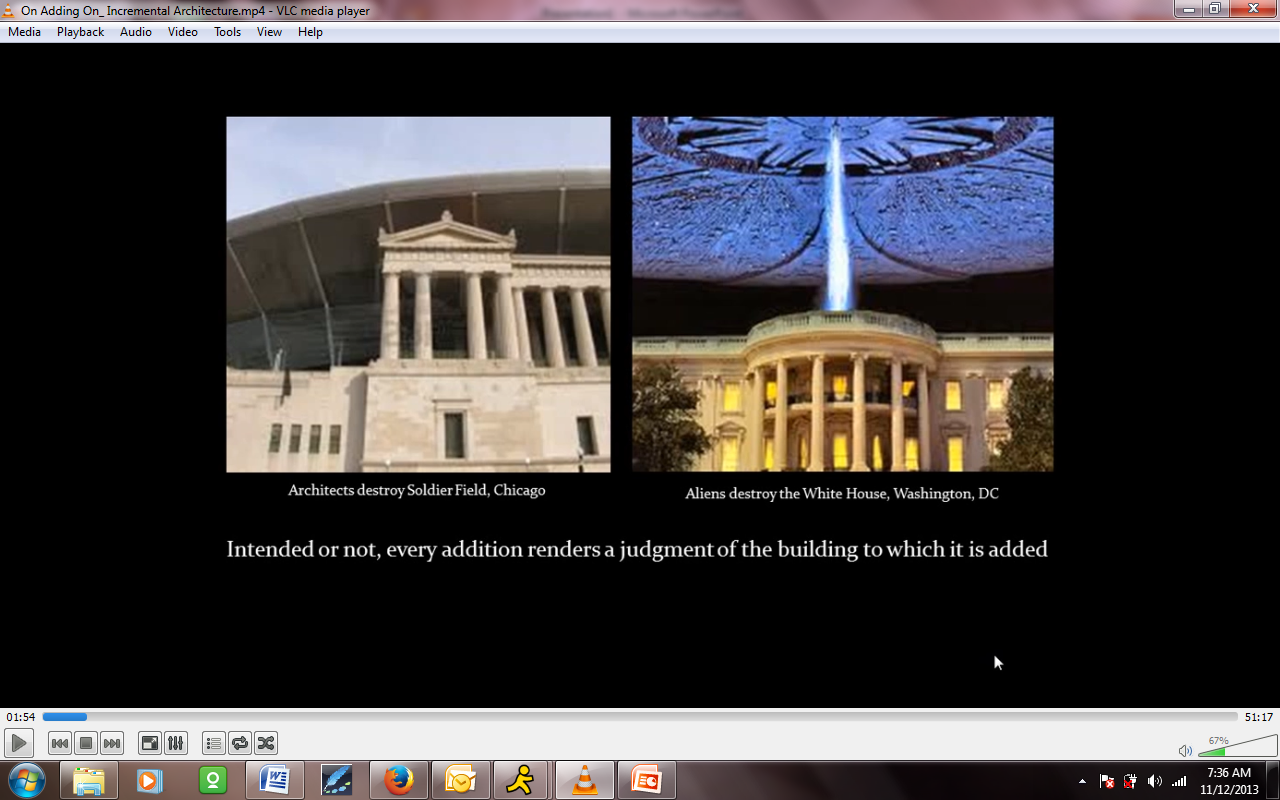 Stuart:  This is kind of our bedrock – the idea that when you’re adding on to something, your addition is passing a judgment on the existing structure. Julie:  Like a doctor, the architect should pledge to first do no harm. On the right are images from a famous film by Luis Buñuel, “Un Chien Andalou.” It’s the slicing of this eyeball. (It was a surrealist film.) Next to it, we’ve put the Daniel Libeskind addition to the Dresden Museumof Military History which, again, slices right through the building. In the desire to make things that are new and original – things that have never been seen before – the architect joined together incompatible parts, and you know what that produced.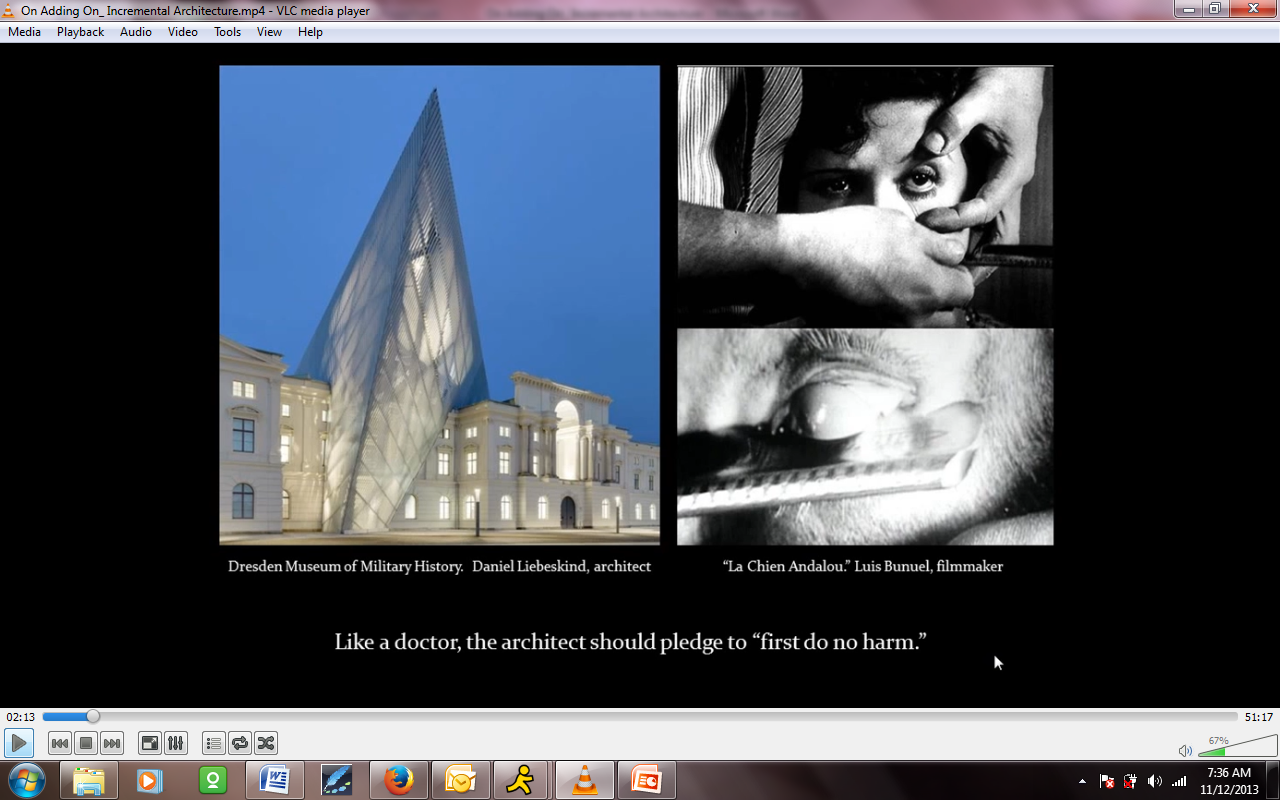 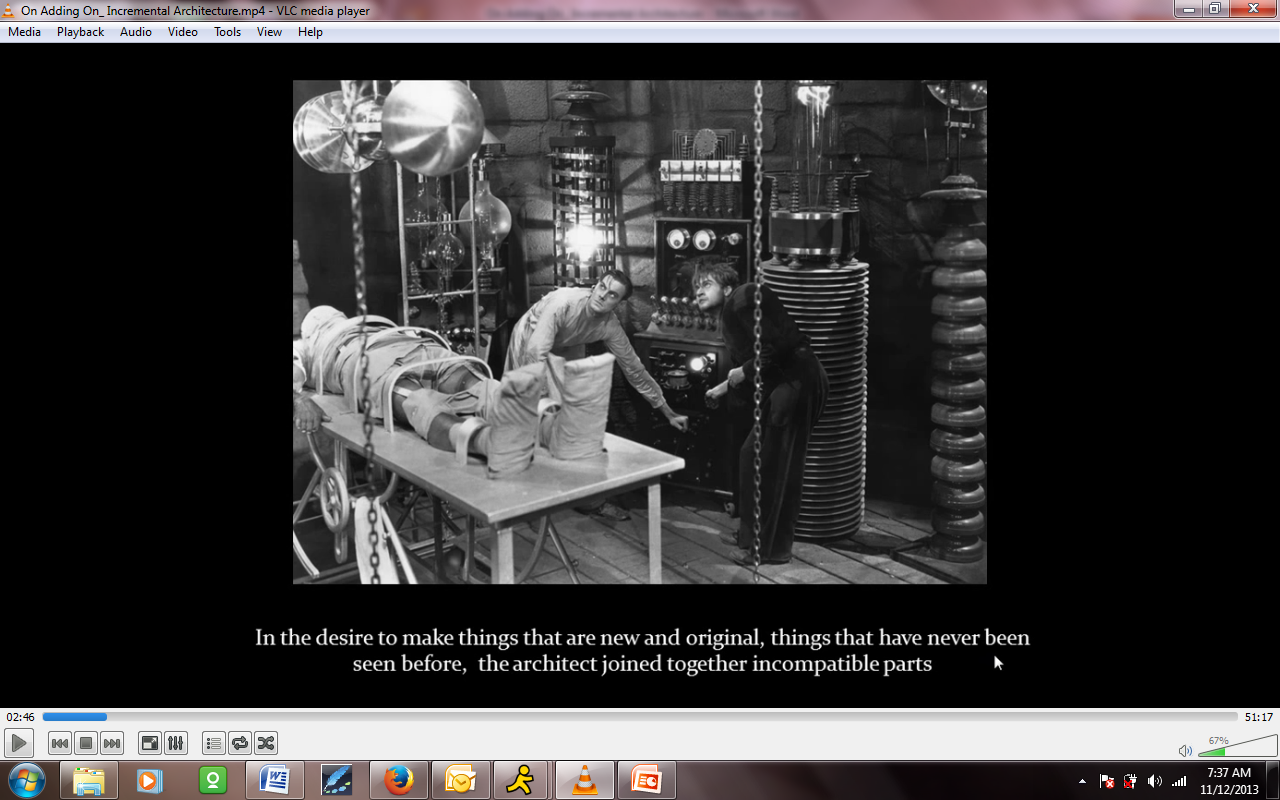 Stuart:  So you should think of this last slide as a cautionary tale. Just to run through addition strategies, probably the most common kind of addition is a Lateral Extension. This is something that builds on to the building or extends it to the front, the back, or the side. You can categorize those in terms of whether the addition is bigger or smaller than the thing it’s added on to. Different things start to happen the minute you’re adding something onto a building that’s actually bigger than the building itself. The other extension are Vertical Extensions. Everybody knows about putting dormers on houses, or basically raising a roof. Less common are Concentric Additions, where the building is actually being wrapped by the addition to create additional space as a Concentric Expansion. 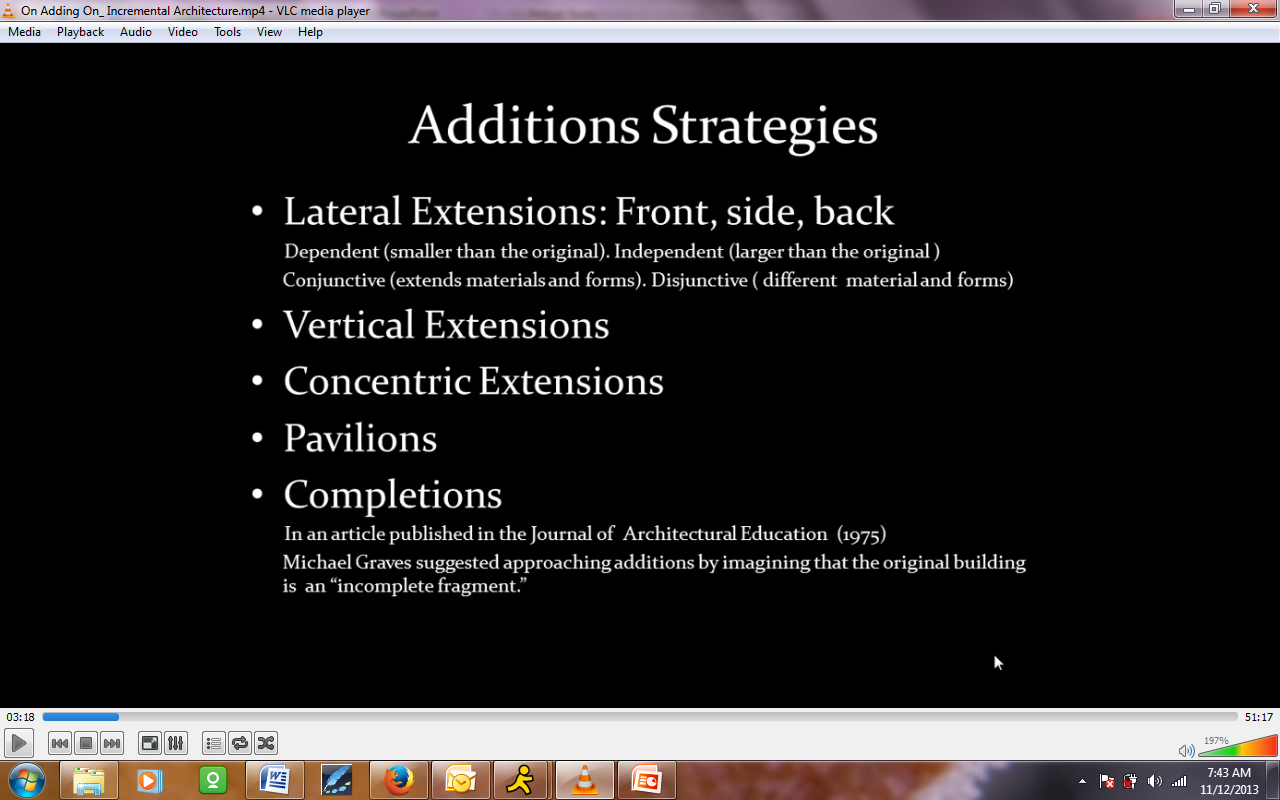 Pavilions are probably a very common kind of addition where there is actually something that pretends to be to a totally independent structure that is somehow linked to the original building. The last category isn’t really a category, but a mindset or way of approaching additions. This is to think of the building you’re adding on to as being somehow incomplete and that the process of adding to it is going to make it whole or complete. This is actually based on an article that Michael Graves wrote in “The Journal of Architectural Education” where he suggested that one could approach additions by imagining that the original building was somehow an incomplete fragment [?].Julie:  We are actually behind the idea of completions and making coherent wholes. We’re going to be looking at buildings in Chicago, primarily – not all residential, but institutional and commercial also. Then we’ll be looking at some of our own work which is residential. Stuart:  The first few buildings we’re going to look at are from Chicago. That is understandable since we are from Chicago. Almost everybody knows the Carson Pirie Scott Building by Louis Sullivan. It has an interesting history. It’s actually a building that was added onto and it grew over a period of time. Oddly enough, the original building from 1893, which you see on the left-hand side, was where the store began. 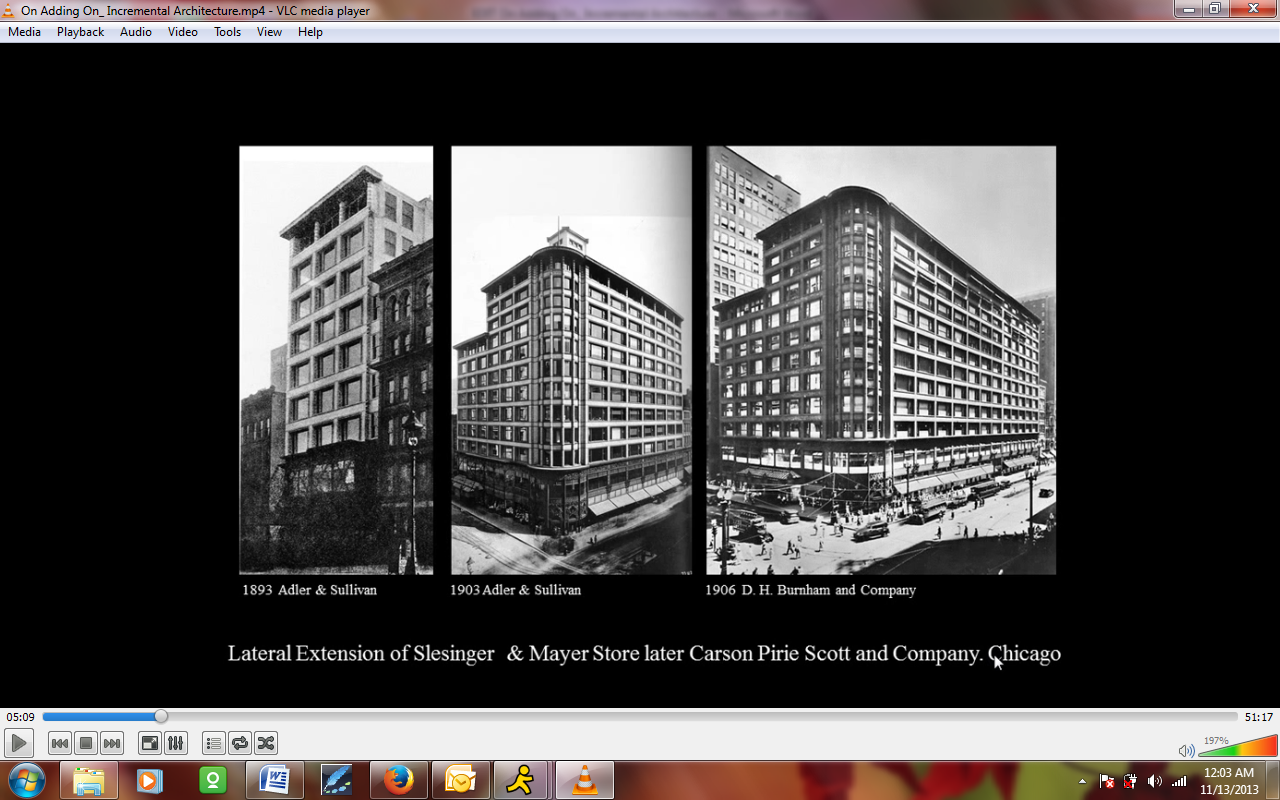 They then acquired the corner lot and then property going down State Street. In 1903, Adler and Sullivan came back and expanded their original building. Then an interesting thing happened. The building was further expanded in 1906 by Daniel Burnham with D.H. Burnham and Company with six further bays to the south down State Street. 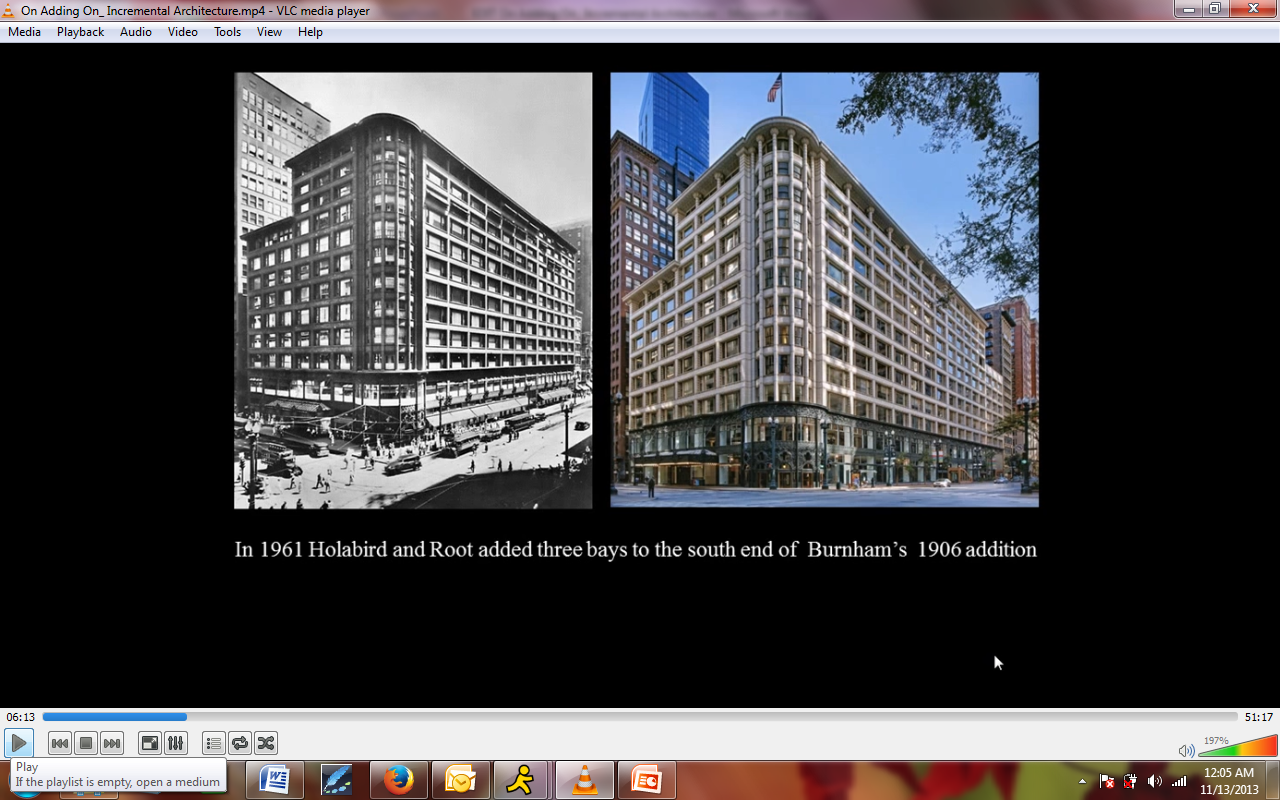 Then in 1961, Holabird & Root added three more bays extending further south down State Street. What’s interesting is that each addition is seamless. Each addition picks up on the vocabulary, the language, and the details of the building. I think what we’re looking at here is the idea of the second man, or the second architect, coming to the table in a sense. That’s an idea that Edmund Bacon introduced years ago in his book on urban design. There was an understanding of the quality of the original Adler and Sullivan building and then a deferring to it, in a sense. One more Chicago example which I find really interesting is a very famous building by John Wellborn Root – the Monadnock Building. I think it is still the highest load-bearing masonry building ever to be built. It had an addition to it done in 1893 by Holabird & Roche. This was about three years after the Monadnock was completed. No one is actually sure why they didn’t go back to Burnham, except that John Root had died at that point and Burnham was busy with the World’s Fair. 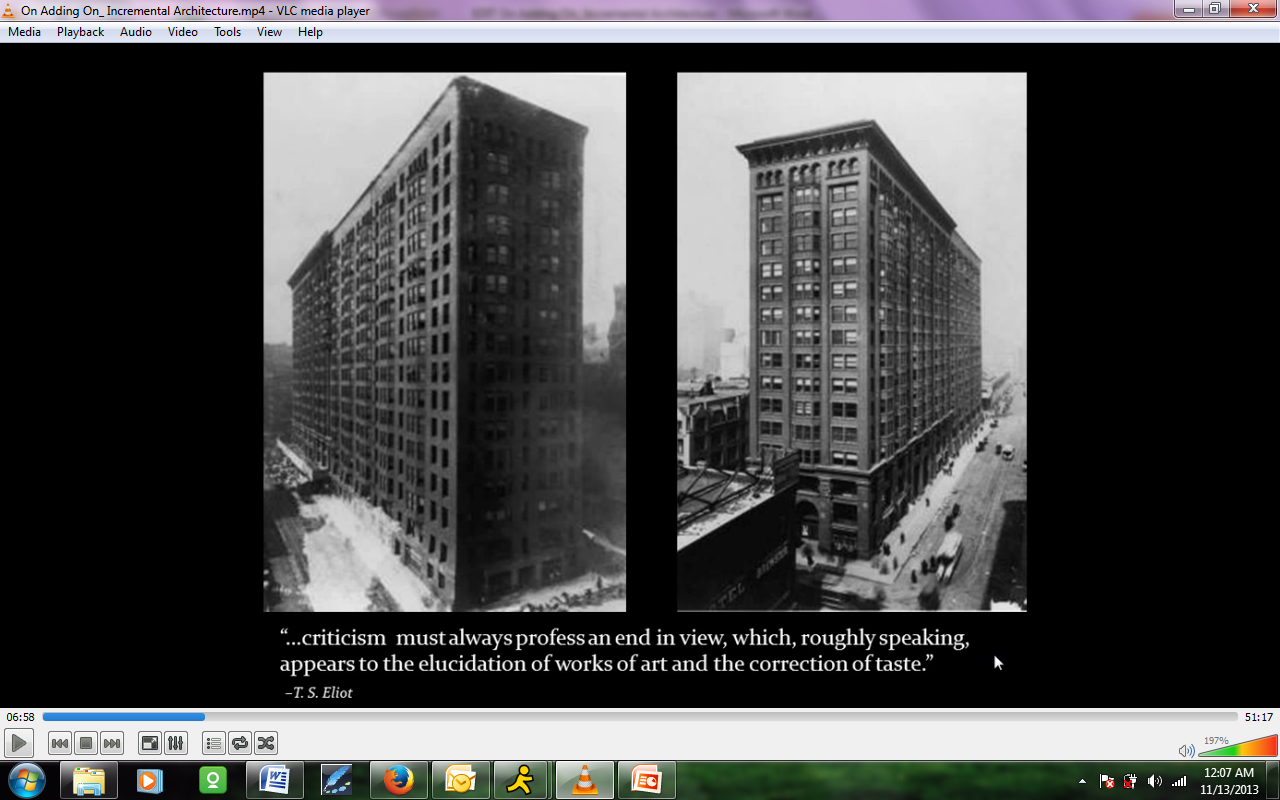 There are some interesting differences in the addition. First of all, the addition is steel frame, so there was that secondary expression of the steel frame. The architects did pick up on the undulating bays which characterized the John Wellborn Root building. Then they did something else. In my mind, they did what has always been an academic correction. The Root building is lauded as being ornament-less. It has no cornice. It simply has a swelling out of the wall and a fattening of the wall to form a base. Holabird and Roche added a classical, two-story base with classical columns. They also added a proper cornice. If you haven’t already read it, the quote at the bottom is from T.S. Eliot. It says, “Criticism must always profess an end in view which, roughly speaking appears to be the elucidation of works of art and the correction of taste.” So here is John Wellborn Root’s masterpiece being corrected as well as extended. This is the Bulfinch designed Massachusetts State House. Over a long period of time, it underwent a number of additions that probably increased the size of the building seven or eight fold. In the plan on the left, you can see the sequence of the additions; they’re numbered. The original Bulfinch Building is one. 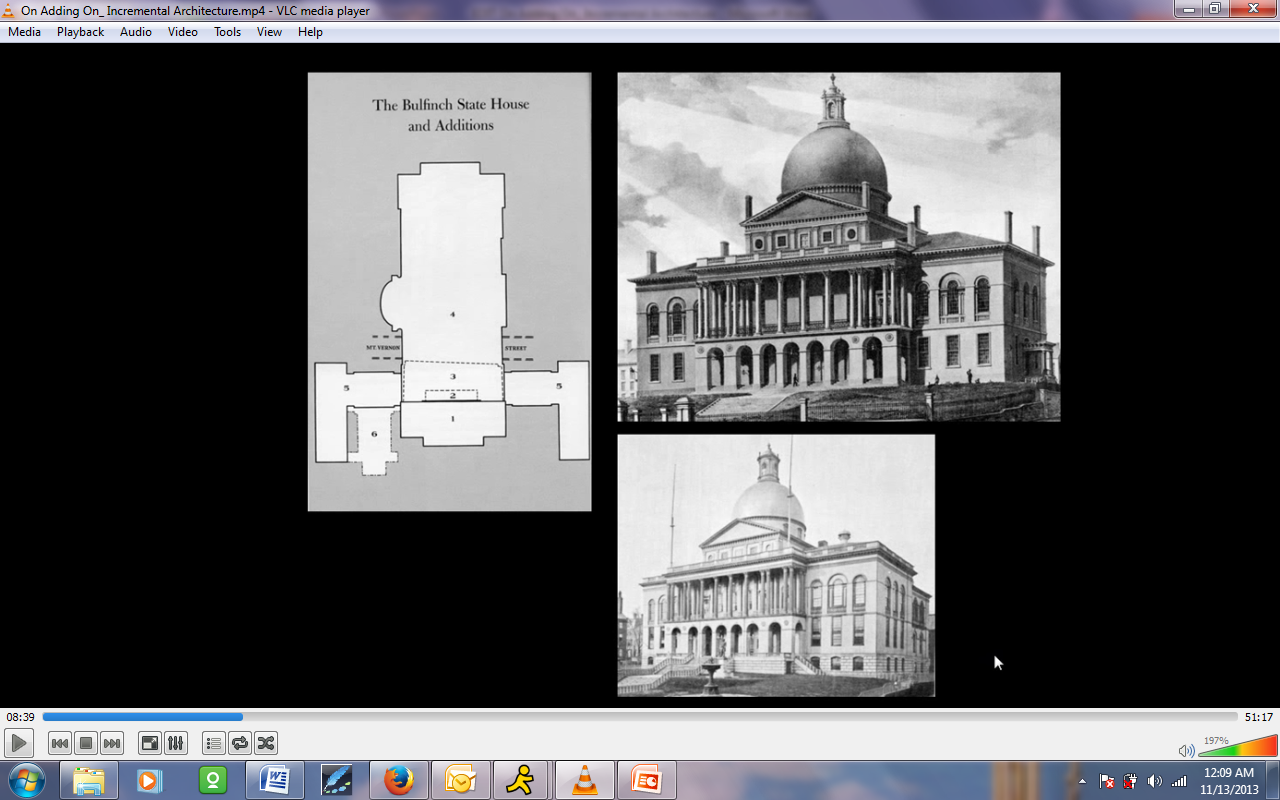 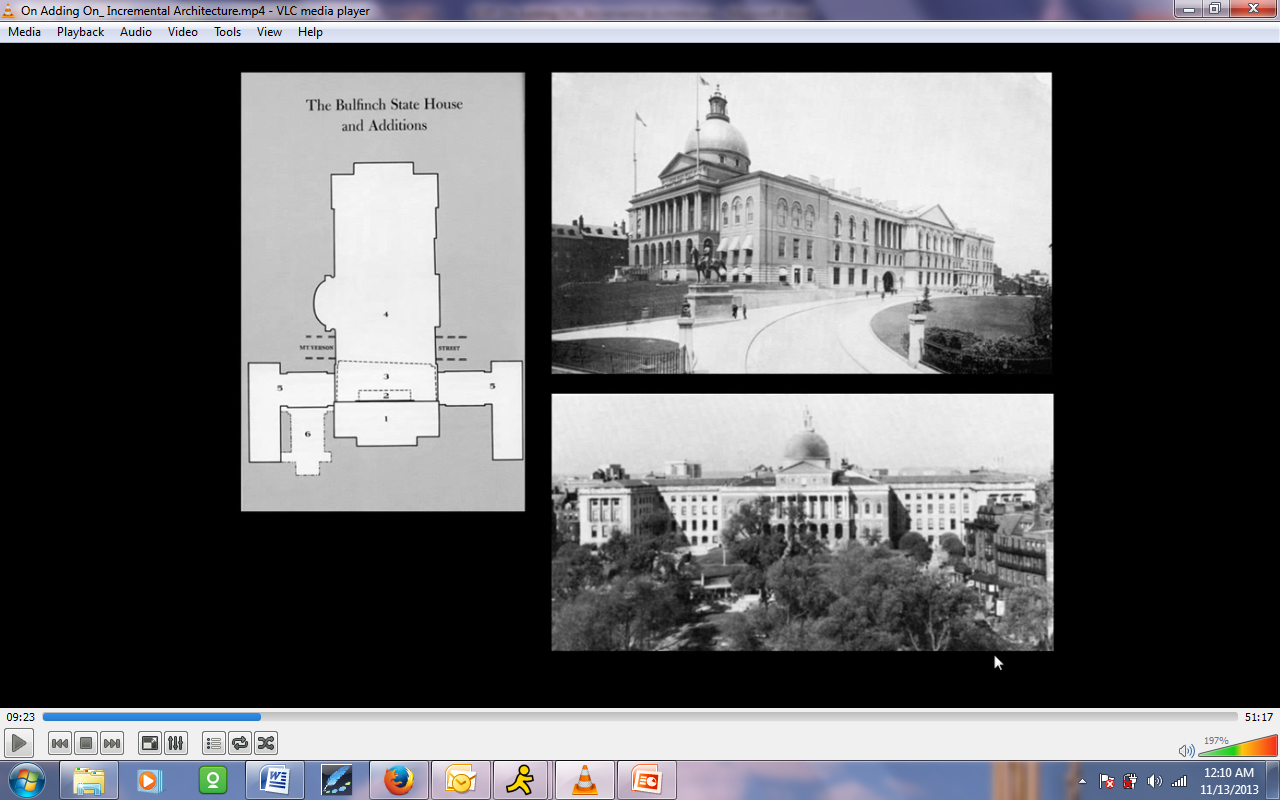 Then the first thing that happened is that they extended the building out the back. First it was a very small bay, then that was subsumed by what is labeled as number three in the diagram. You can see the side of that addition in the lower image, somewhat peaking off of the building to the left. There was then this huge addition, which is number four on the plan. It extends the building to the rear. The architect did a very interesting thing. If you look at the image on the top, they treated that extension as a façade or a primary façade. They did a centralized entrance with pediment and then they paired the successive pieces going in each direction so that the end pavilion of the new addition is an exact match for this side of the Bulfinch Building. In the ‘30s, the wings, which are number five, were extended symmetrically out from the side and then forward. Here is a building with a number of additions, each of which are identifiable and make a plausible extension of the building. Julie:  For those of you were at CRAN last year, we were in Newport and we saw this home, Kingscote. 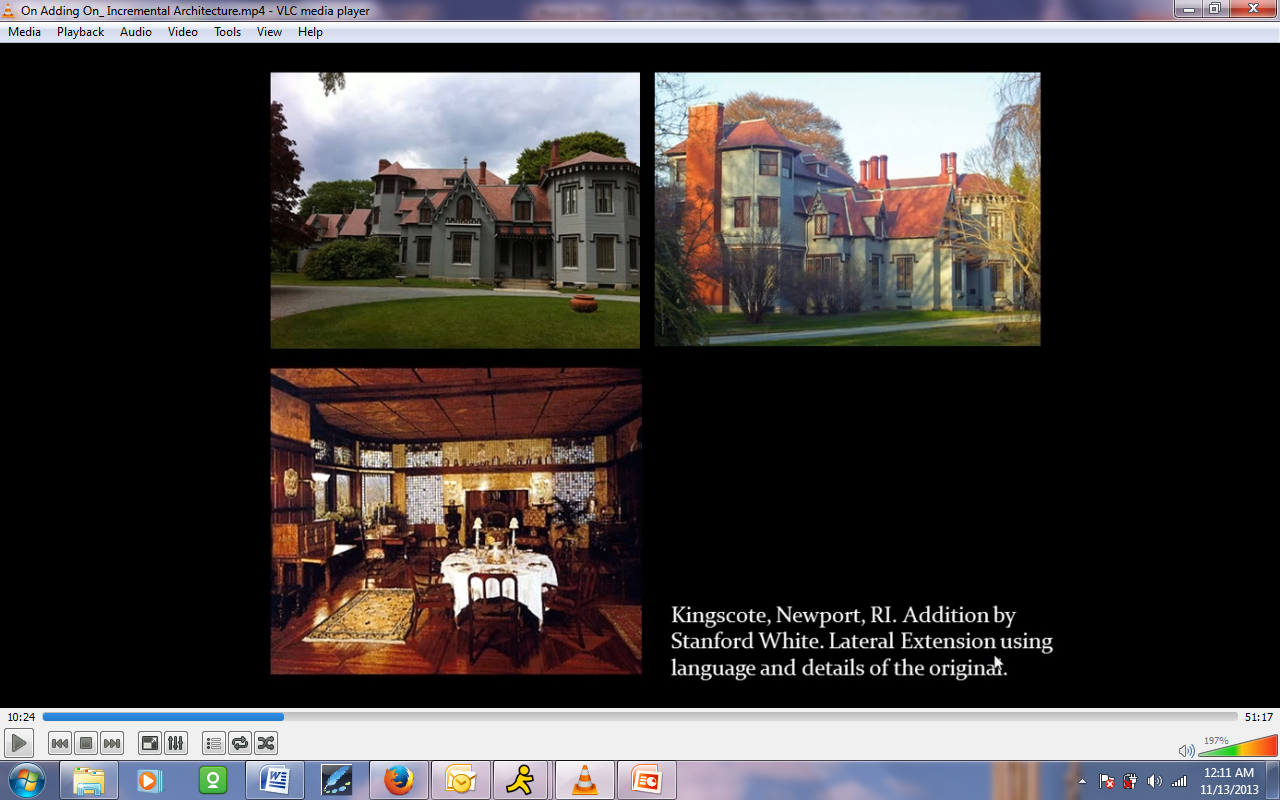 What’s interesting about this is that if you look at the addition by Stanford White, which actually comes off of the rear of the existing Carpenter Gothic house, it uses the language, the massing, and some of the details from the original house, although it does eliminate the Carpenter Gothic cornice. But it really doesn’t detract from the central block, and it’s also set back. You can also see that he produced the dormers way in the back to match the existing. We just showed this one interior because he wasn’t really so much an interest in reproducing the Carpenter Gothic interiors.This is interesting. This is a house in Evanston, our hometown. It is by an architect named Andrew Spatz. 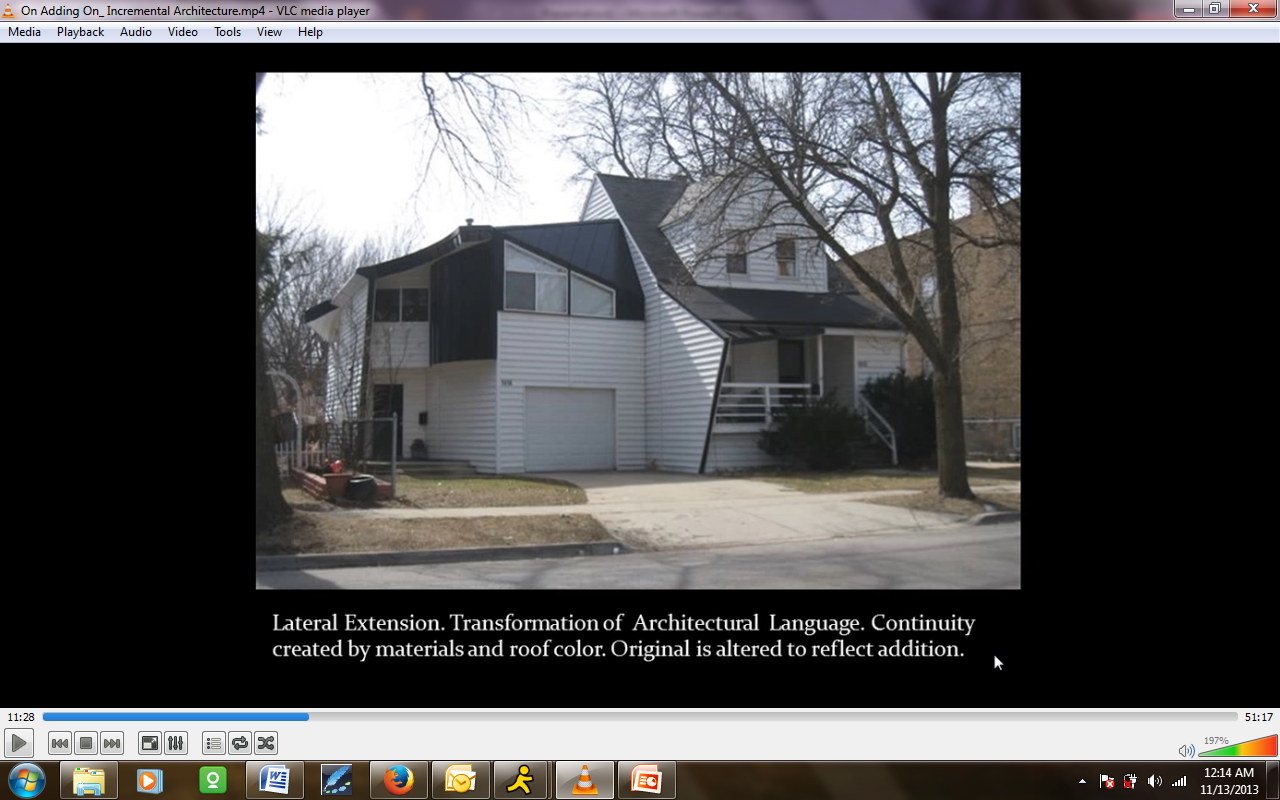 I think we chose to show this because the architect took the original house and remodeled it to reflect the addition. The whole thing looks like it could go together, and I think it’s plausible with what it is. What Stuart and I do is not this. But if you were going to elect to add something on that was in a completely different style and vocabulary, I think it’s important to think about the transformation of the whole. Stuart:  This is an addition done by the Swedish architect Gunnar Asplund to the Gothenburg Law Courts. 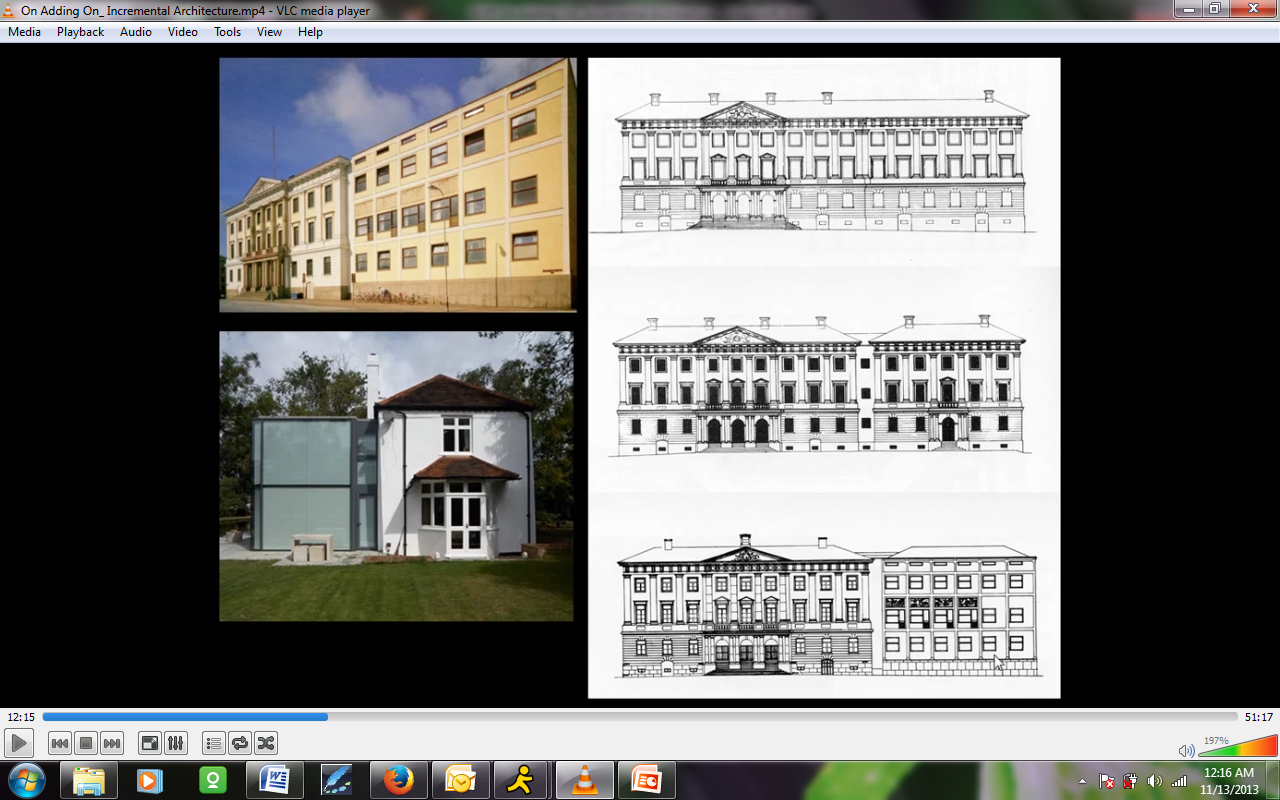 It’s interesting for a number of reasons. It grapples with and perhaps, at the end of the day, doesn’t do a particularly good job of solving what is probably the most difficult way to add on to a building. The really interesting thing about this building addition is that Asplund won a competition to do it in 1913 but the addition wasn’t built until 1933. During that period of time, he went through about five different schemes including the final one which represents his embracing of international style modernism in a modified way. The top image is one of the earliest proposals. He has simply extruded the building, including its details and materials, off to one side with the juncture between the new and the old building marked by a doubling of the two-story columns and by a doubling of the brackets underneath the cornice. I think there were one or two schemes in between this. The next iteration figures out that you can’t really do this successfully. It pavilionizes the addition and tries to address the fact that the building that he is adding onto is both symmetrical and has a very, very strong center to it. The pavilionized piece replicates the materials and details of the building and has its own entry way, but it produces a really interesting thing which I think has become almost ubiquitous in additions where the addition is either pavilionized or done in a very different material, and that’s the connecting link.I’m not a big fan of connecting links. I think they don’t do what they’re supposed to do, which is to somehow disappear. But in any case, I think this is the first example of that strategy. Then final design which keeps the idea of the pavilionized piece with its own separate roofs and its link actually has, in a modernist sense, an exposed frame. But the infill is interesting because the windows all shift to the left as if they were somehow deferring to or recognizing the presence of this thing that the building becomes a bustle to. Then the image of the traditional building with modern addition in glass and steel, I think, speaks to that same set of issues. There’s the link piece and then the separate addition, which is in a very different style. I leave it to all of you to judge whether you think that, as a strategy, is successful or not. 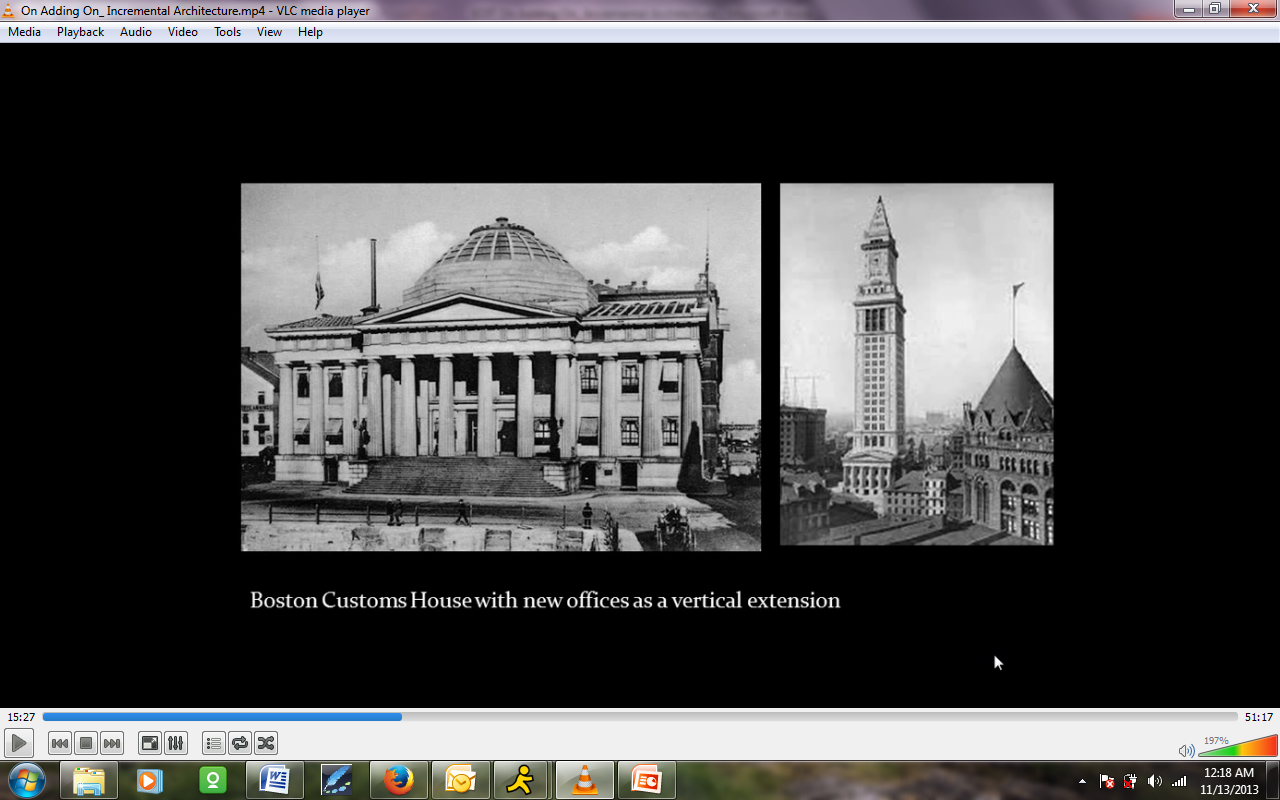 Julie:  Here’s an example of a Vertical Extension to the Boston Customs House where new offices, as a tower, were added to the free standing building, making the free-standing building into its base. This is a pretty interesting building in Berlin. This is Eric Mendelsohn’s vertical addition to the newspaper building. You get the two-tiered windows that ride over the existing building. Then Eric Mendelsohn has remodeled the corner entry so that the new vocabulary almost wraps down over it. It’s almost as if the existing building is sliding behind the new addition, but I think it really successfully integrates both with the scale and the way the windows are divided.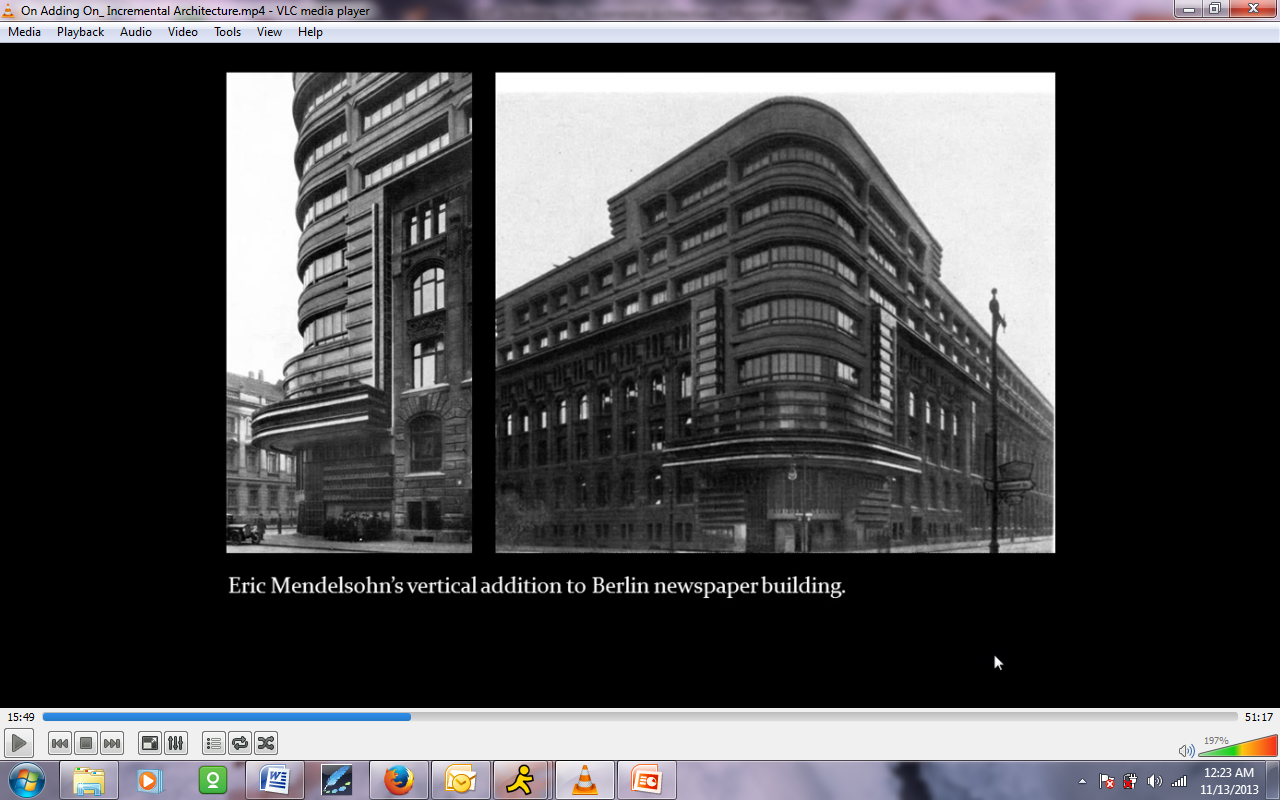 Stuart:  We don’t actually have any additions to houses that extend them vertically. They’re almost too numerous to bother showing everybody. Everybody understands putting dormers or big shed dormers which destroy the scale of the house as a way to expand a house – also raising roofs and building up from the second floor.Julie:  Here is also a Vertical Extension of roof forms. This is Herzog & de Meuron at the Museum of Cultures. They basically took this roof form and made it into a sculptural form. They put it on top of the existing building, reminiscent of the roofs and the dormers that sit around it. Then, at Lincoln Center, this glass block sits on top of the Saarinen Building. 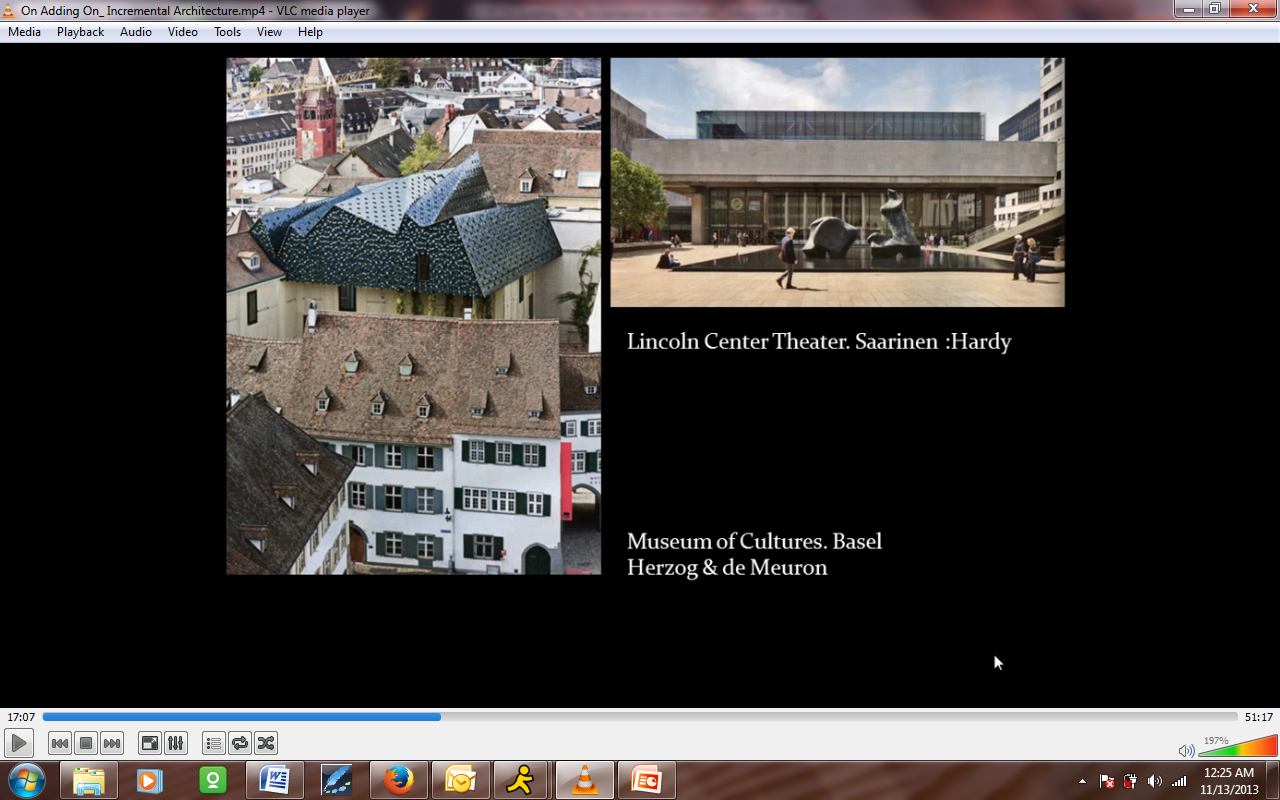 Stuart:  I think that the Hugh Hardy edition, which is new rehearsal space, actually works beautifully. He has louvered the whole thing. We know how to understand it as an addition because it looks very much like it could be a mechanical penthouse, even though it’s usable space. The next category that we wanted to look at was the whole idea of pavilionized additions. A very interesting thing happens when the pavilionized addition is much smaller than the existing building. In both of these cases, we’re looking at examples where the addition is dramatically different than the building it’s added on to, in terms of form, materials, and style.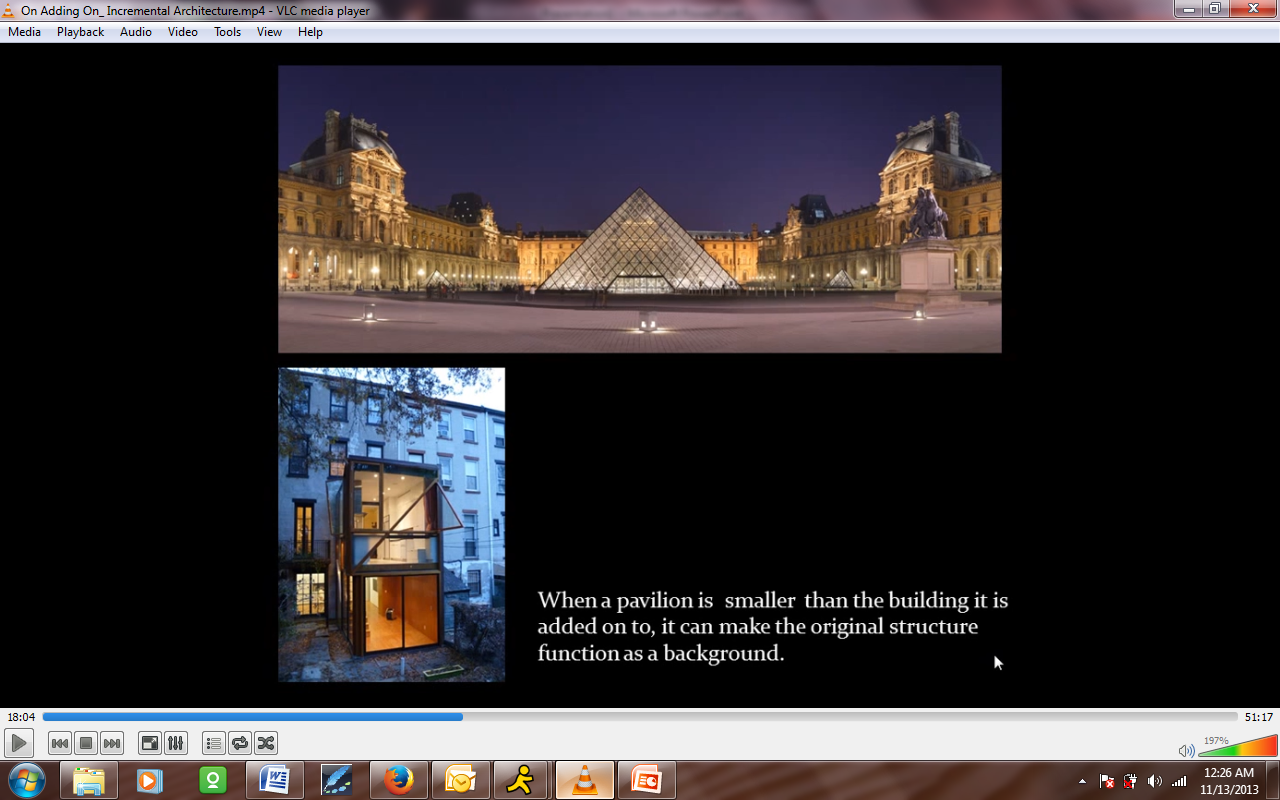 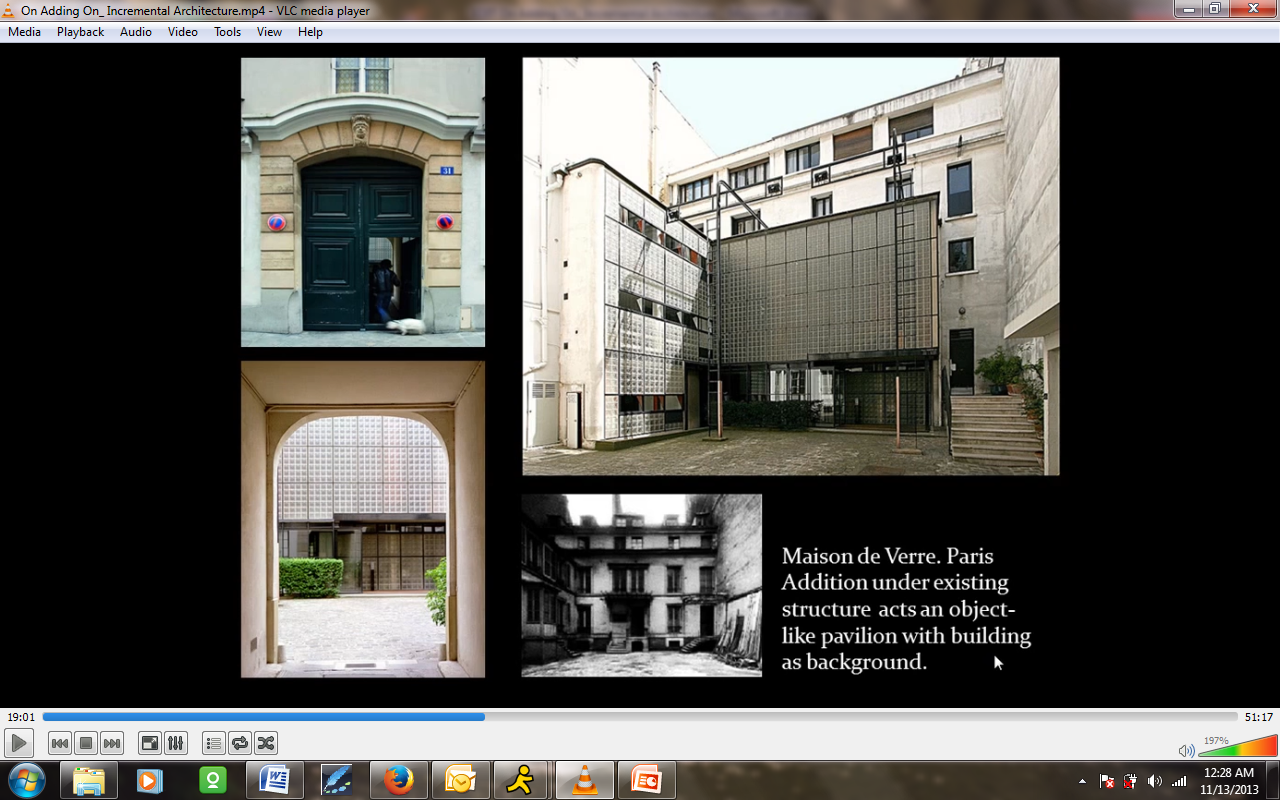 What happens in each of these examples – the I.M. Pei Pyramid at the Louvre and this little kitchen/breakfast room addition to a London townhouse – is that the pavilion actually requires or forces the existing building to act as a background to it. It’s almost as if it’s a sculptural element that’s being displayed against a surface or against a background. The Maison de Verre in Paris sort of works in that way. It’s an interesting addition because it’s actually built under the existing building, but the glass block portion sits in a courtyard and actually forces the existing building to form a backdrop to it as an object building.  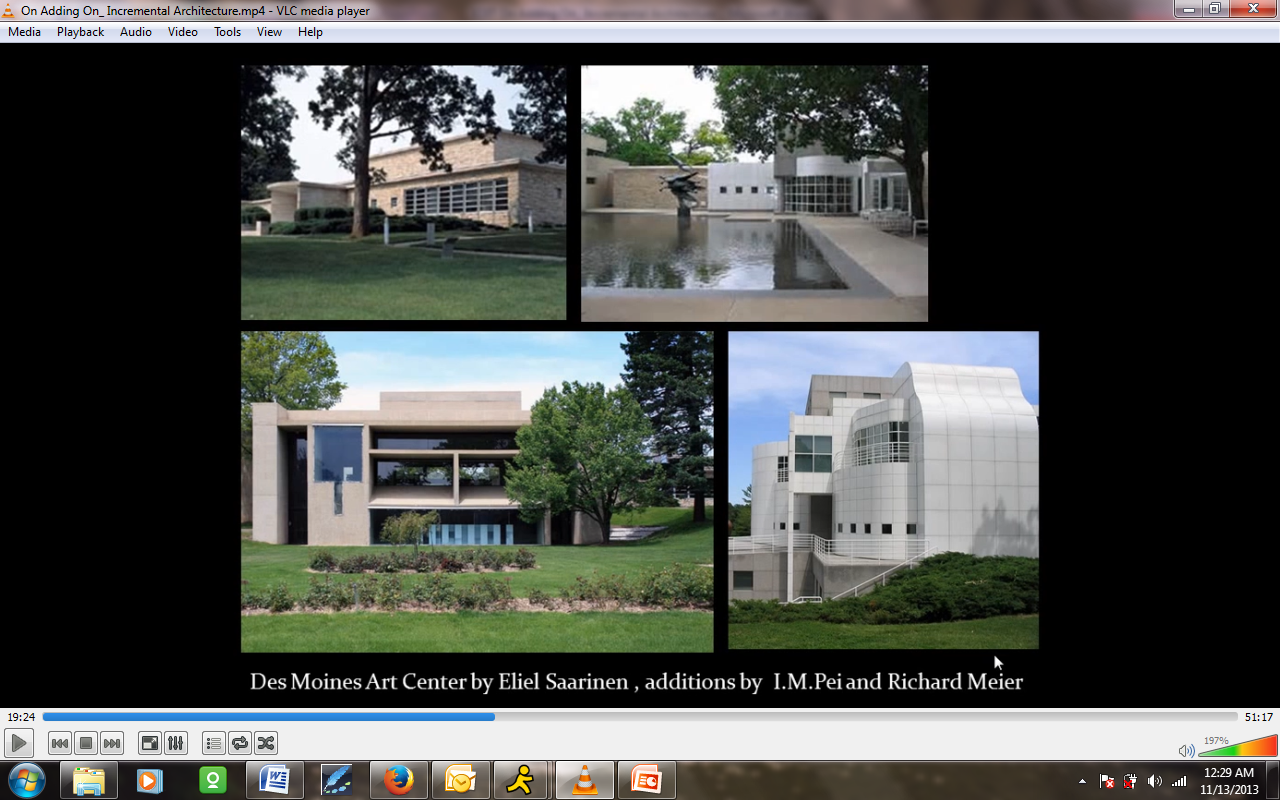 The last example of pavilionized additions which has always intrigued me and where the additions are really connected but very, very independent of one another is the Des Moines Art Center. If you haven’t seen it, it’s really well worth seeing – maybe more for the building than for the collection. The original building was one by Eliel Saarinen. Then a number of years later, they expanded it with an addition done by I.M. Pei. Pei is sort of in his Louis Kahn phase. But you can see the image in the lower left, which is very, very different from the Saarinen building. Then, finally, many years later, Richard Meier was hired to do an addition which is a metal panel addition. One of the interesting things is that as you walk around this building, each piece is added in a way that it’s almost all you see. The question of how it relates to the architecture and materials of what it is added on to is almost irrelevant. The only place where those things all come together is in the courtyard. In the courtyard, for some reason, it actually works very nicely because each of the architects have understood that that portion of their building has an obligation to define the space of the courtyard, rather than trying to be object-like. Julie:  Here you have a Concentric Addition by Palladio. He takes the two-tiered loggia and he roofs over the medieval structure below so you never see it.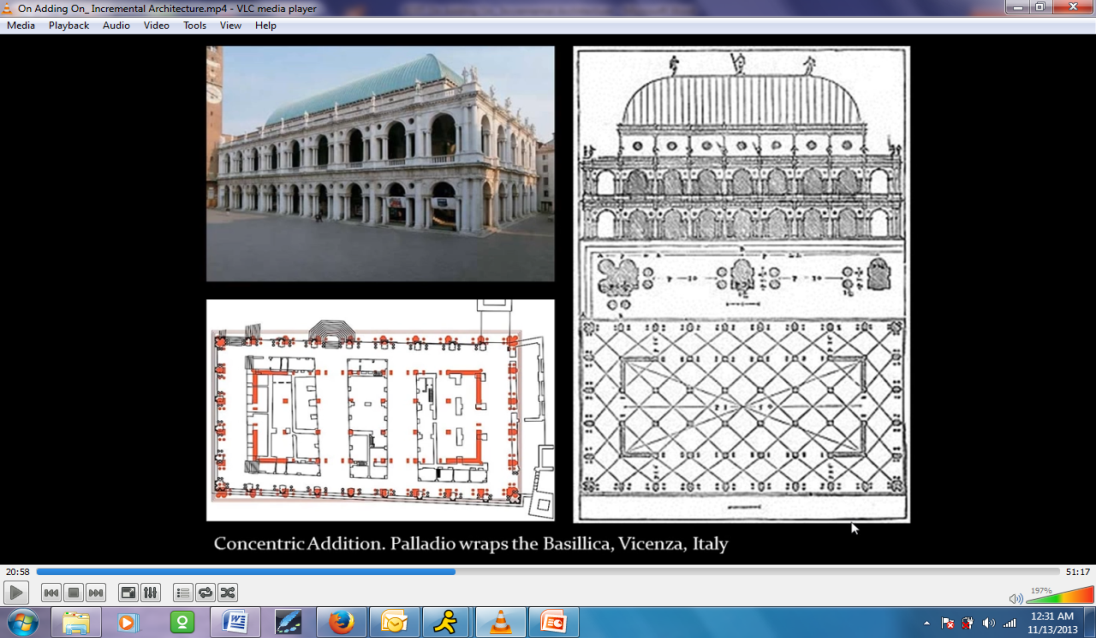 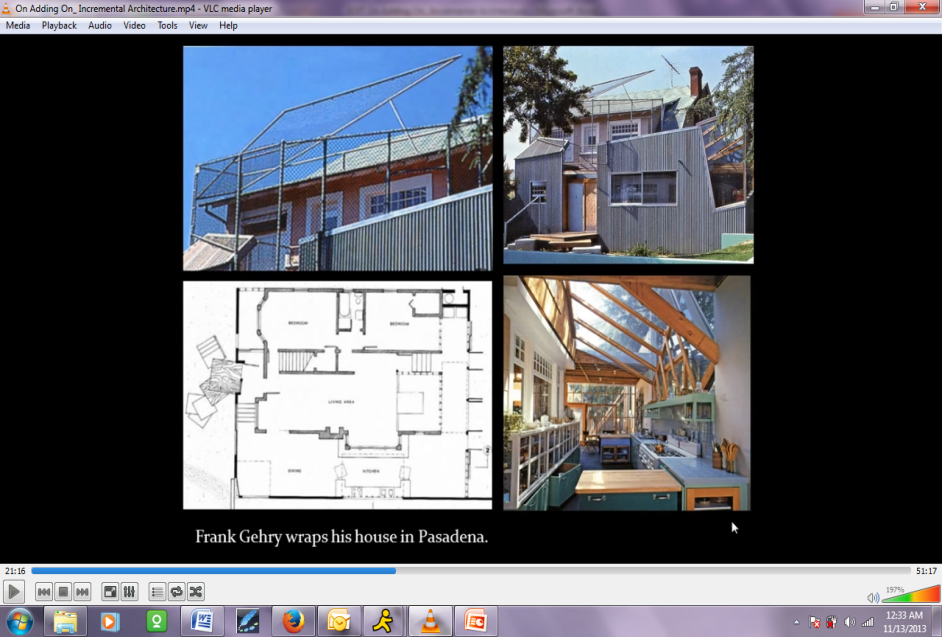 Stuart:  It’s completely obscured. Everybody knows Frank Gehry’s house in Pasadena, which is a version of Concentric Addition. Here, the addition only wraps two sides of the building, creating space between the existing structure and the new addition. What’s interesting is where Palladio has completely obscured the medieval building inside, Gehry allows the older house that he is adding onto to function as a kind of central core. Then he actually does a very interesting thing which is to have parts of the addition actually respond to the house itself. I am particularly referring to the way in which the kitchen is positioned opposite the house’s glass bay window which is then recalled in the storage cabinets below it, in the kitchen cabinets, and then in the polygonal skylight which is part in the house and part out of the house. I actually have a great story about that. When I first met Frank Gehry, I told him how much I admired his house and how unique I thought the skylight was. I asked him how he did it and kept it from leaking. He said to me, “I’ve never been able to stop it from leaking, but it’s my house.” Well they’ve never been able to stop the [22:41 inaudible] Center from leaking, so I guess he has moved on from thinking that it was okay to experiment on himself. The other thing that I certainly love about the house is that one can read it as a transformation. The exterior corrugated siding, for me at least, reproduces the texture of board and batten, or possibly beadboard. Then one can almost imagine that the Gehry signature chain link fence is a reinterpretation, or doing very much what Victorian trellising would have done in terms of scale and transparency. Julie:  Just to wrap this piece up, Christo wraps his building as art. Don’t try this one. 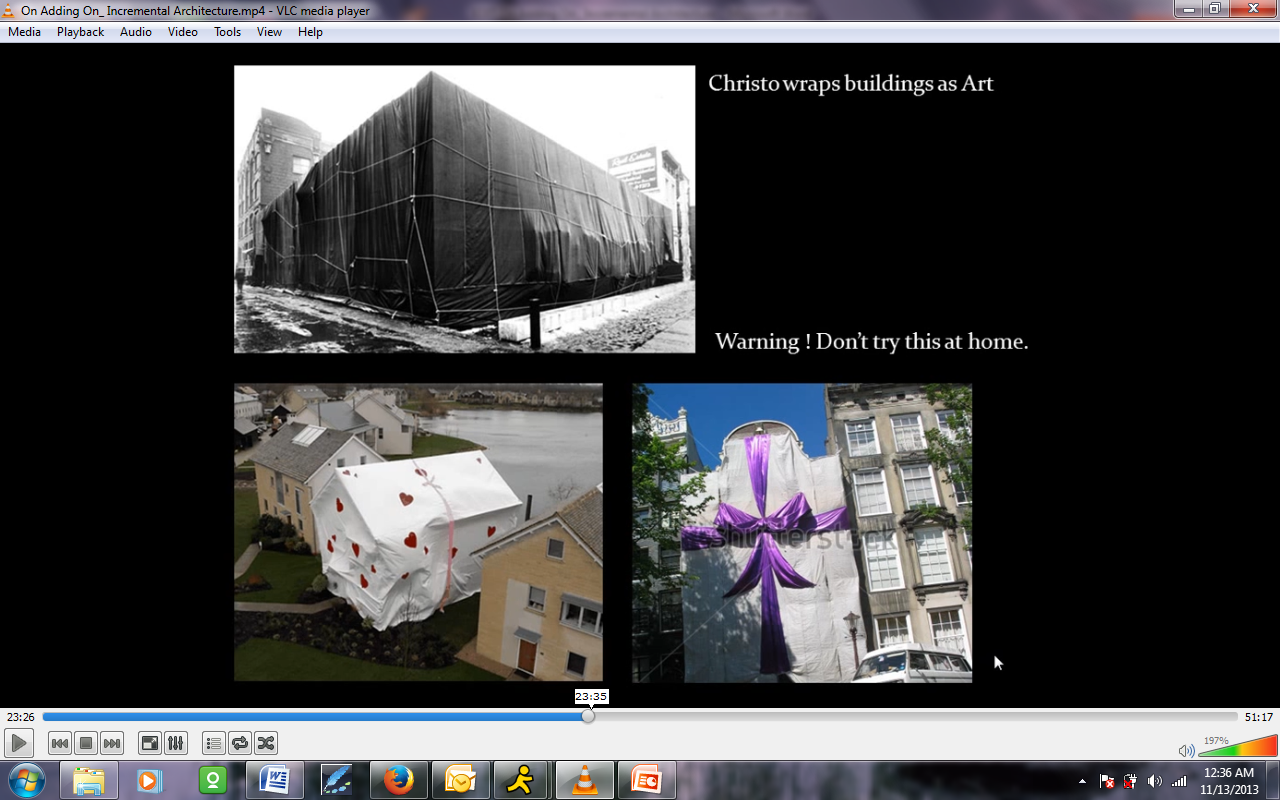 Stuart:  One of the things about Concentric Additions is that they’re pretty unique and they’re pretty hard to do because the program and the opportunities to actually completely subsume a building or partially subsume a building generally aren’t part of the program for a building addition. Here it is, guys – the first thing Stuart ever did in private practice. 1974 – it’s a Lateral Addition to a not-very-nice suburban ranch house that was down the block from where I lived. It belonged to a very nice family who I knew who asked me to do this. I’ll talk about what the strategy was here in a moment. If you read the text underneath the images, one of the issues is what do you do when somebody asks you, or when you take on a commission to do an addition to a house that you hate and that isn’t architecture at all? Having said, “Okay, I’m going to do this,” I think the strategy is that you make the best of it. How do you make the best of it? We used to joke in the office that you can’t make a silk purse out of a sow’s ear. But the way to do it is to think about something else that you can do with pigskin – like making belts and gloves. 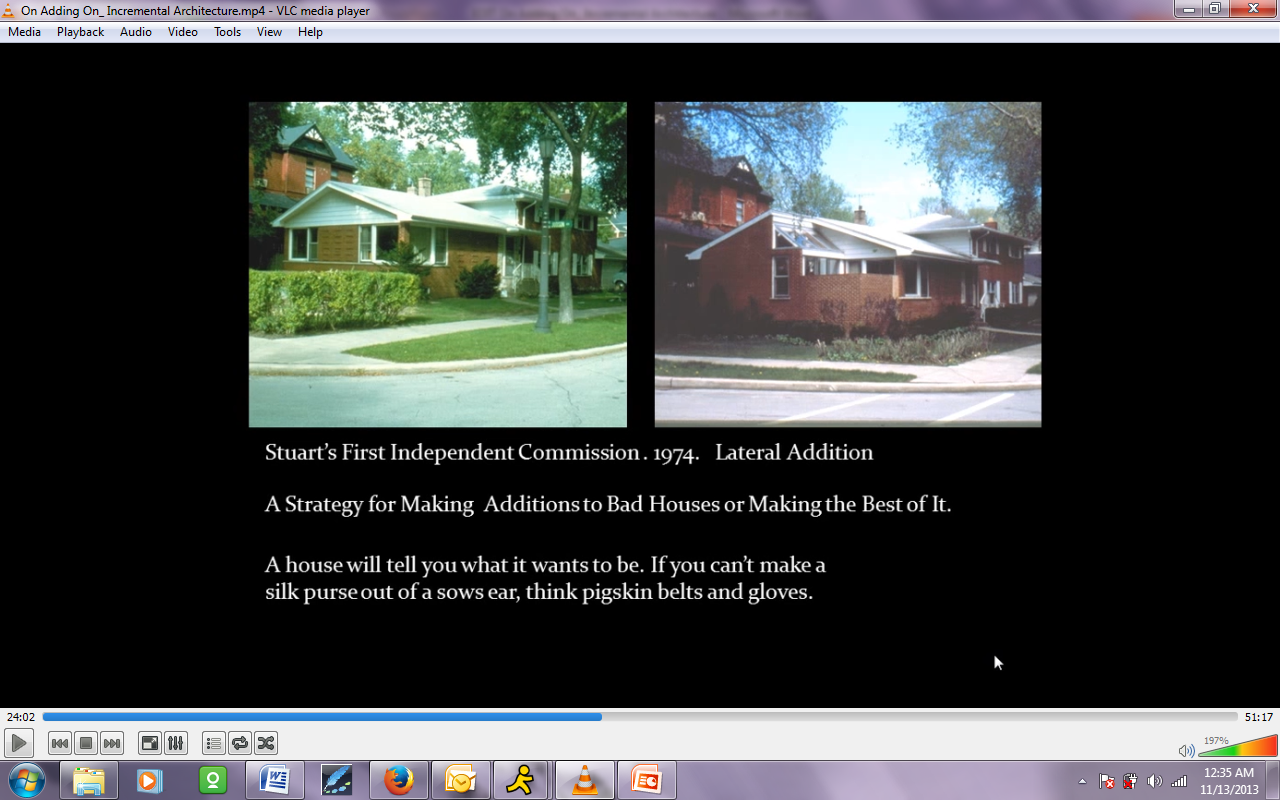 The strategy here for making this little sunroom addition, was to actually extrude parts of the end of the building and then take the way in which the windows operated at the corner of the original house – which was double hung window, picture window, corner picture window, double hung window – and to, in a sense, unravel that or wrap that around the addition. The addition comes off the post. Where the picture window is there are sliding doors. Then the whole thing turns and ends in a double hung window, and is then roofed by a skylight. Julie:  We had another not so great house. This one was much later. We did it together. It was a not so great house, a builder house in Michigan. It was a summer house for clients. We took the same vocabulary and materials, and we did a Lateral Extension towards the front of the house. We made a new open-air roof porch and loggia, and a covered porch off of the new entry. From the front of the house, this is what you see. 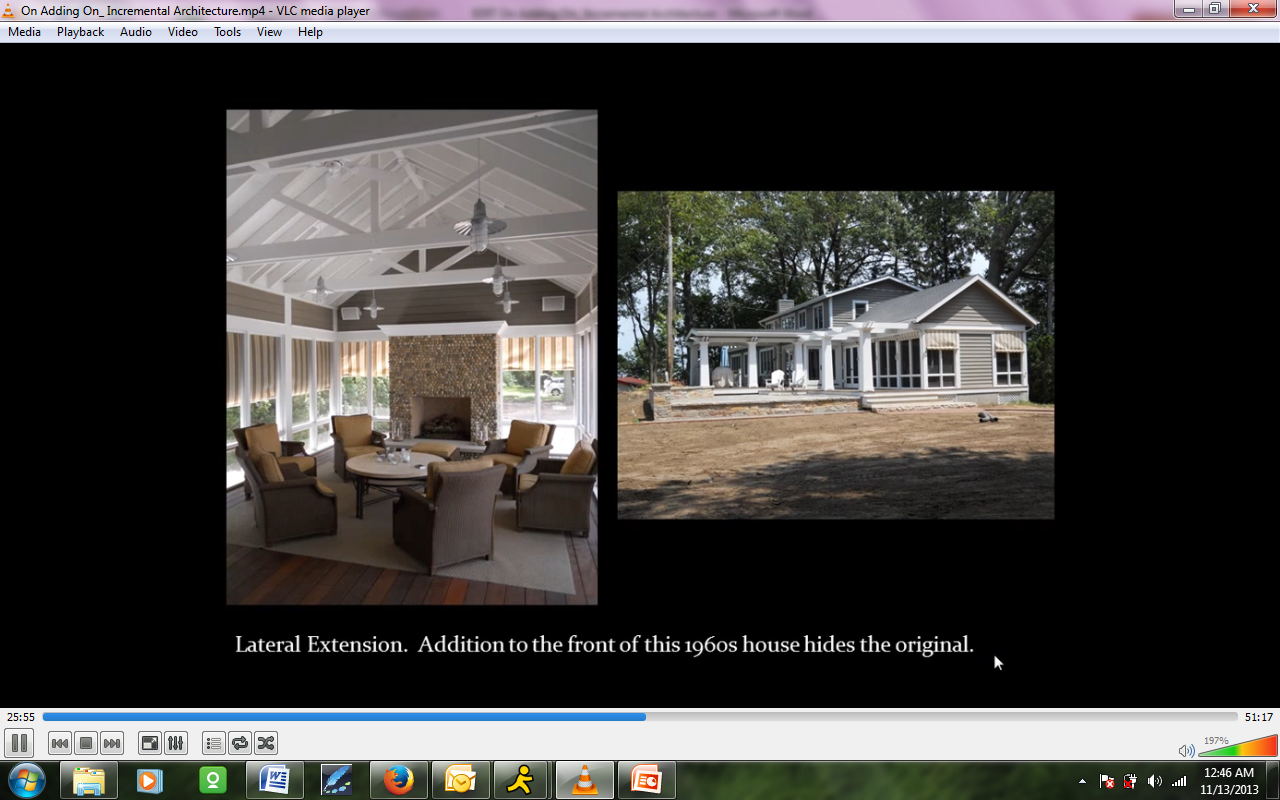 Stuart:  This is actually the way the house is approached, which is kind of interesting. The entry was through an open porch which we ripped off. In a way, the addition camouflages, again, a house that we thought was not so wonderful but belonged to some good friends of ours. We did a lot of these way back when, and we may be doing a lot of them again soon. But the idea that one can approach a house which isn’t great architecture by asking, “What would the house have been if it had been a better version of what’s there?” 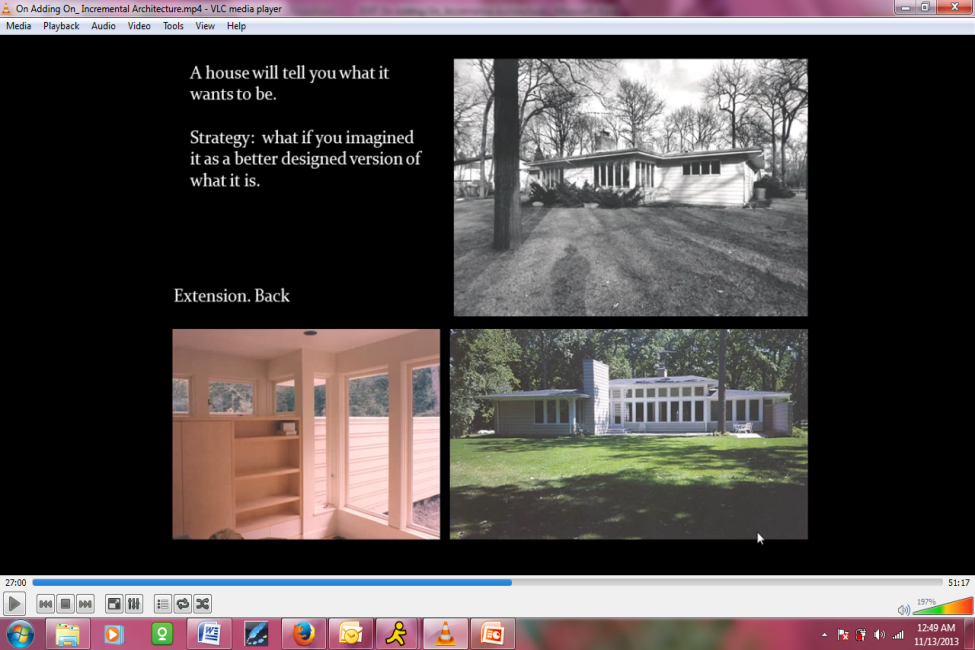 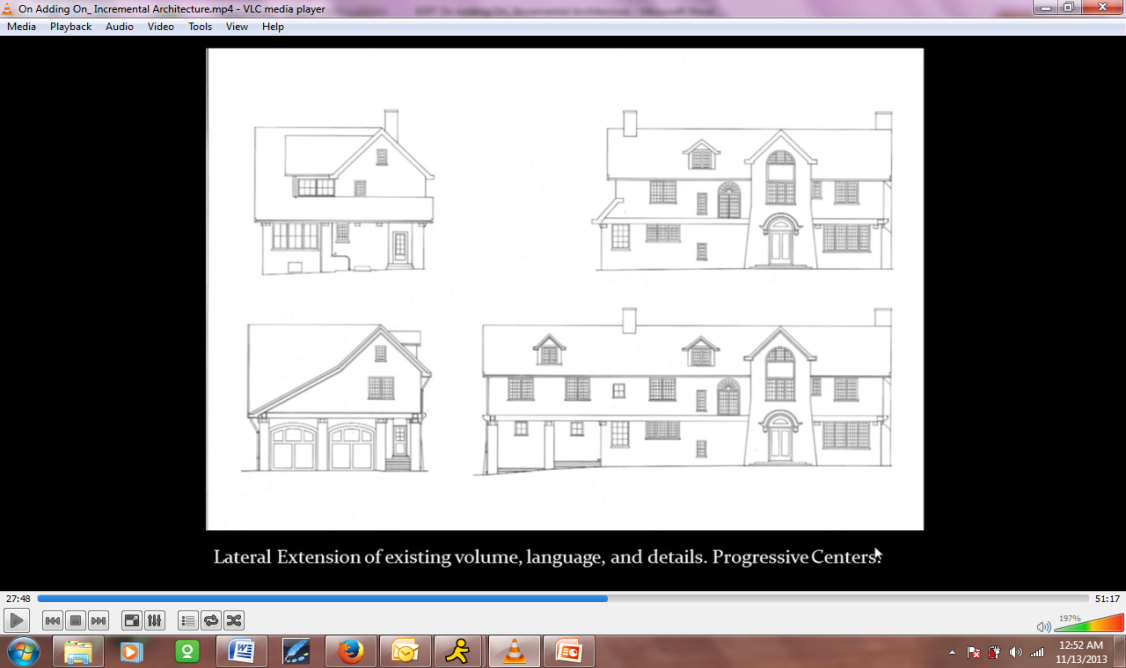 In this case, we picked up on the horizontal siding, on the rows of casement windows, and on the overhanging roof, and imagined that it might have been a Frank Lloyd Wright-influenced house and decided that we would try and do the addition right. This is a Lateral Extension to a stucco and brick arts and crafts house from the turn of the last century. The strategy here, again, is like the Asplund problem. Here is this house with a very strong, centralized entry piece. How do you extend it? How do you make a stretch limo that doesn’t look like a cartoon or a joke version of what it started out to be? Sort of like a MINI Cooper being turned into a stretch limo. We compositionally tried and played with the fact that, moving out from that entry way, we could visually establish a series of vertical centers. The first vertical center is actually part of the house. It’s the windows underneath the dormer, including the one that shifts down which is actually lighting the basement stair. We added another dormer on the addition, and then symmetrical windows about it. The whole thing centers on a column which is part of a colonnade we created adjacent to the two-car garage as a way to keep the back door and entry in the same location, in terms of the scope of the remodeling. Basically we took this house, added a two-car garage, and then added two bedrooms over the top of it. On the left-hand side is the existing condition. They had a detached garage which had actually burned down, so they wanted to do a attached garage.  The columns which are splayed brick in an arts and crafts style actually have Column capitals which are made by taking the detailed little bracket that you see on the left-hand side which is part of the existing house, and actually making a cruciform Column capital out of it. Even at a detailed level, we’ve tried to invent the new parts as extrapolations or transformations of the elements which were part of the vocabulary of the house.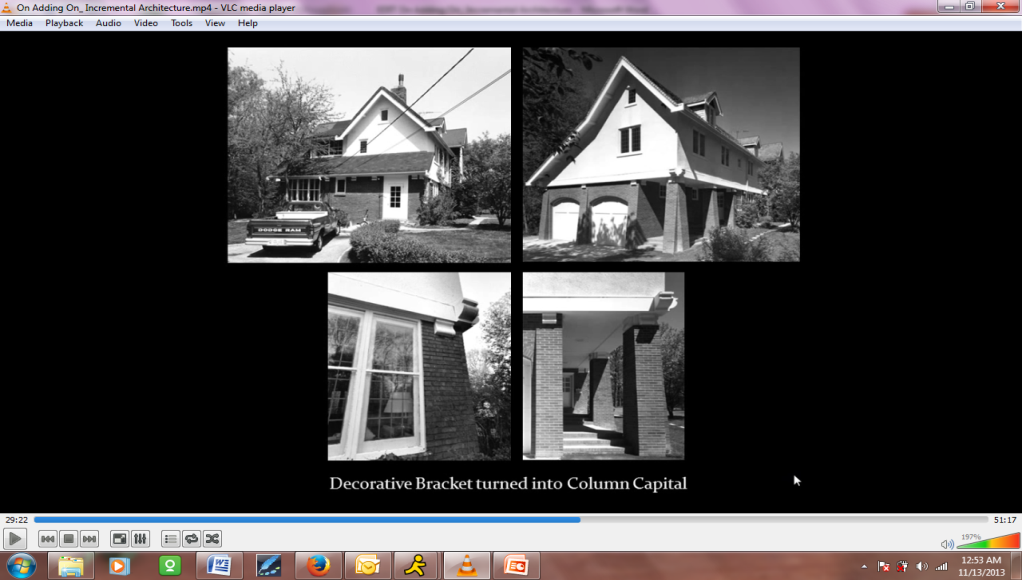 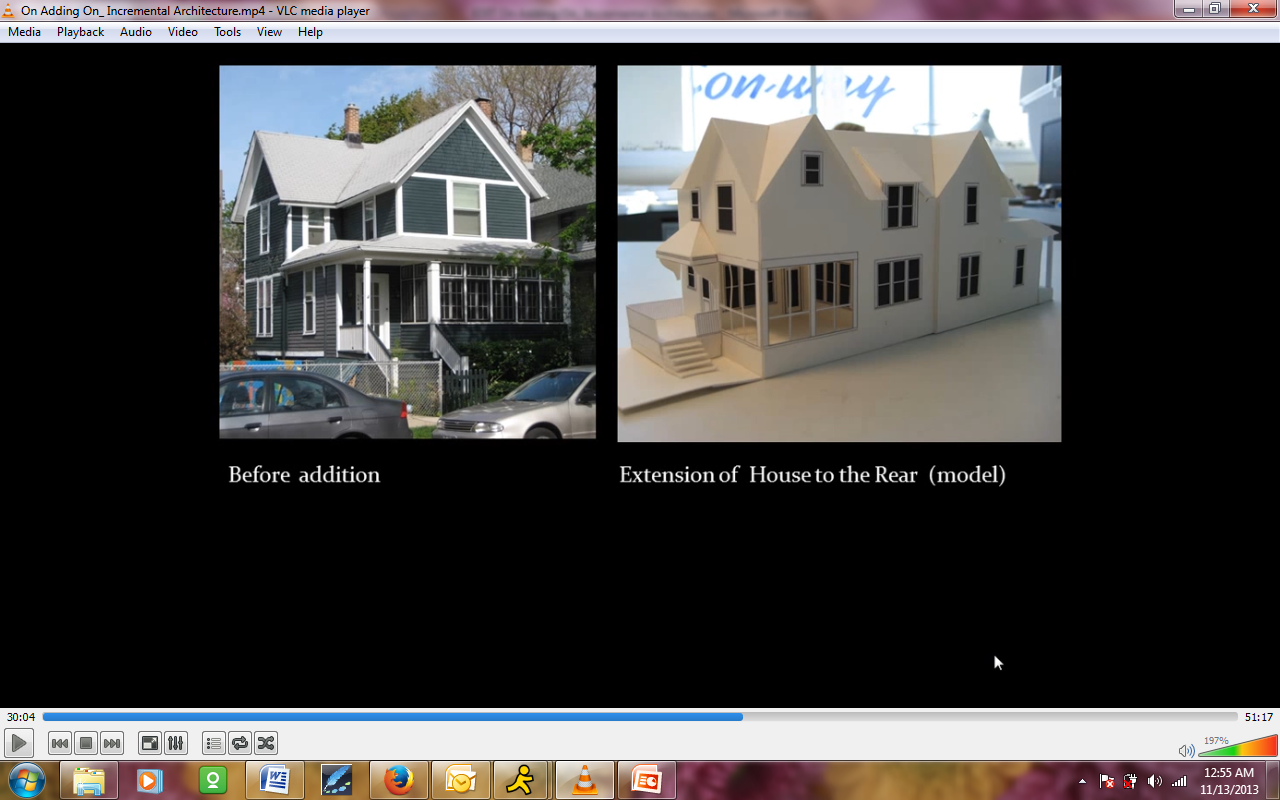 Julie:  This is a wood frame house in Hyde Park. We basically gutted it and then we added on towards the back. The front, with its porch windows which we restored, is existing. But then everything from when you look at the side – the gable on towards the back – is new. Again, we did this centering device with large, double-hung windows over three double-hung windows. Then the rear of the house has a master suite and an open porch. It recalls the gables of the front and also transforms the back with a covered entry. 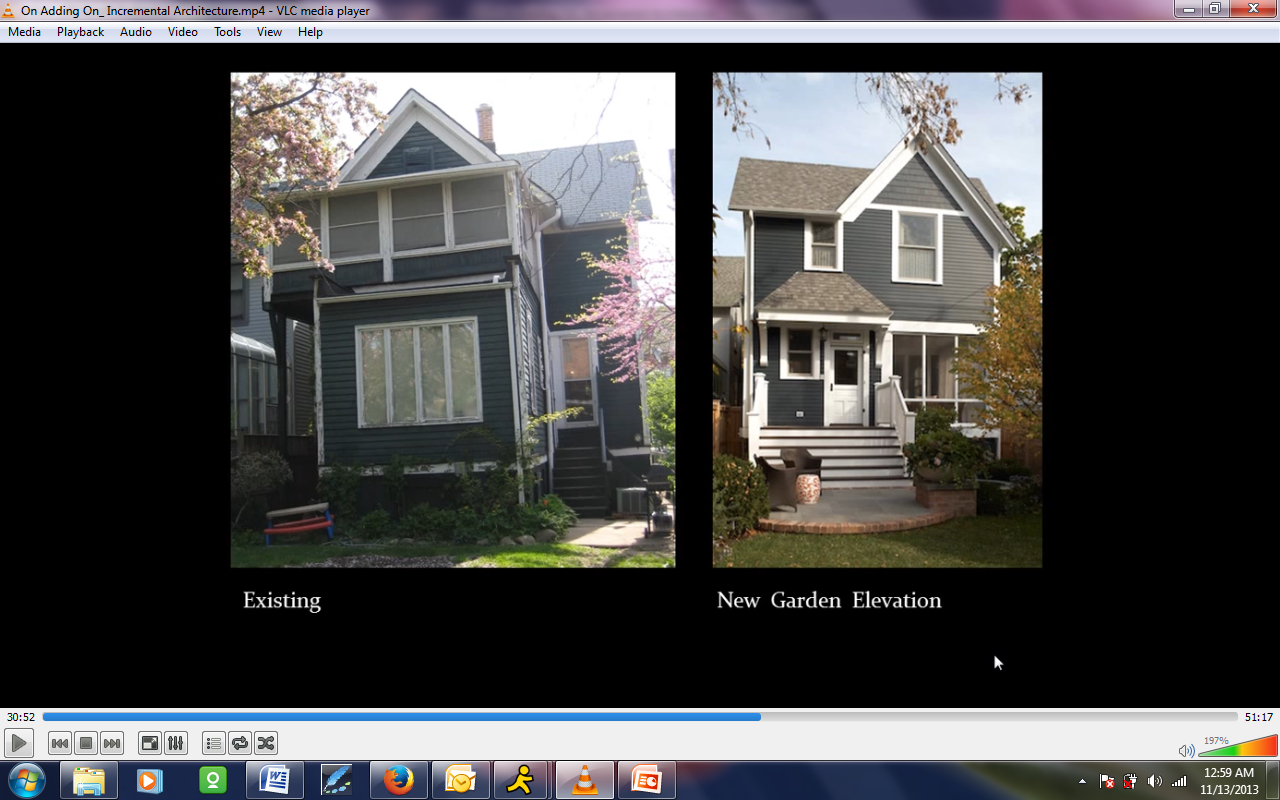 The existing rear on the left and then the new garden elevation on the right. We’re not talking about our interiors as much, but we just thought we would collect the interiors on this house and show you. What we do in the interiors is really the same approach that we work on the extras, where we take the existing casings, base, crown trims, finishing details, and we transform the space. You can see in the top left, there is an entry. The rear entry has a sink and a mudroom. Then you move into the kitchen which actually is in a new location and opens up into the breakfast room. The next shot is of the kitchen with the window looking in to the stair hall. We do that a lot. We try to make a transparency through the house. 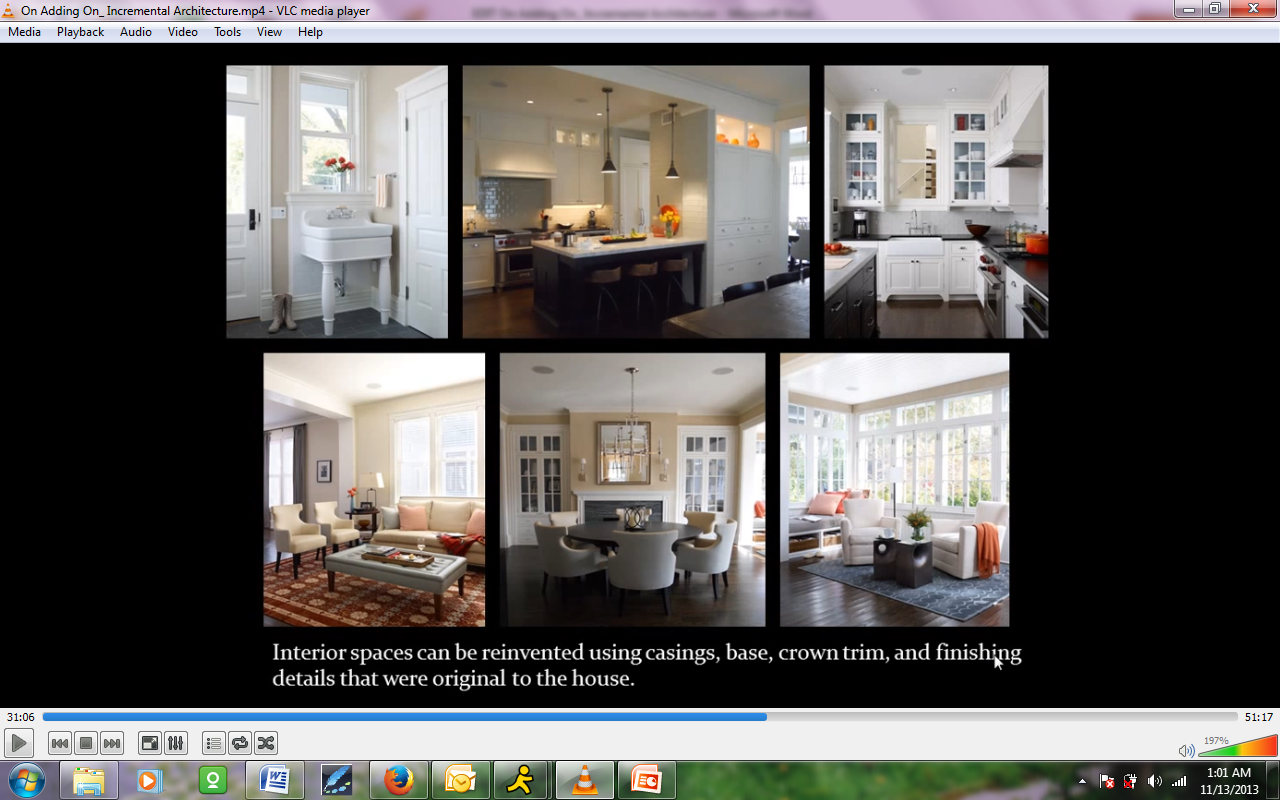 Then on the bottom you see the family room. The dining room was existing, and then the porch off of it was also existing. Stuart:  Just as a strategy, clearly we’re making modern space which is completely open in these houses. As Julie pointed out, we take the trim, cabinet door casing, base, and crown trim details, and we extend them through the transformation of the space. We try to use then, actually I think much like Frank Lloyd Wright used the horizontal bands of trim in his early prairie houses to actually clue you in on how to read the space – whether you’re supposed to read the space as continuous or defined and contained.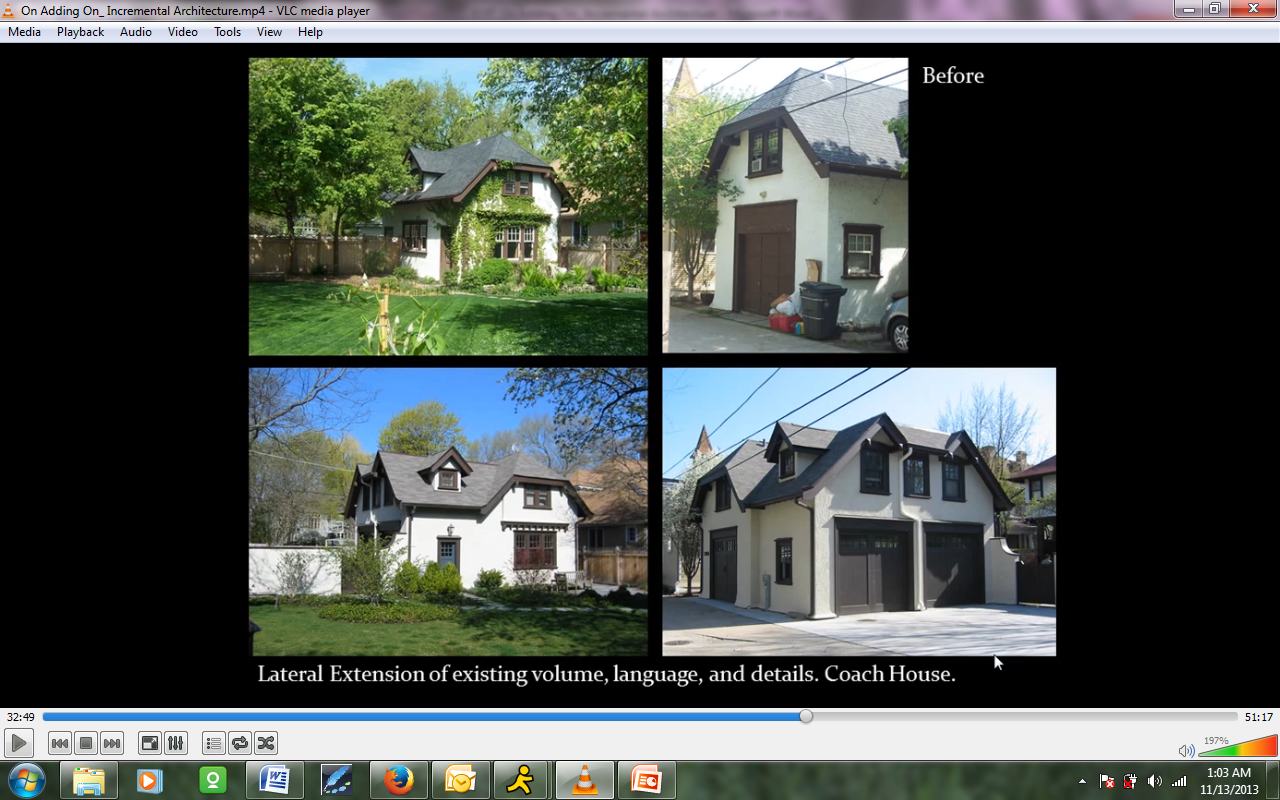 This is a little addition we did to coach house and garage behind a landmark house. Again, it was not very far from where we live in Evanston. It doubles the size of the house which you see in the upper left, yet extends a stuccoed garden wall that separates off alley parking from the yard. Then there are the dormer details. The gable detail and the supporting brackets are details that come both off of the garage and the existing house.Julie:  This is just a simple extension off of the breakfast room on a suburban home which has masonry, and now has a slate roof. The dormer over the new breakfast room bay matches the existing. Then you can see the interiors where, against the new window bay, is a double-sided glass cabinet. In the bottom image, it shows the opening to the breakfast room and the remodeled family room. 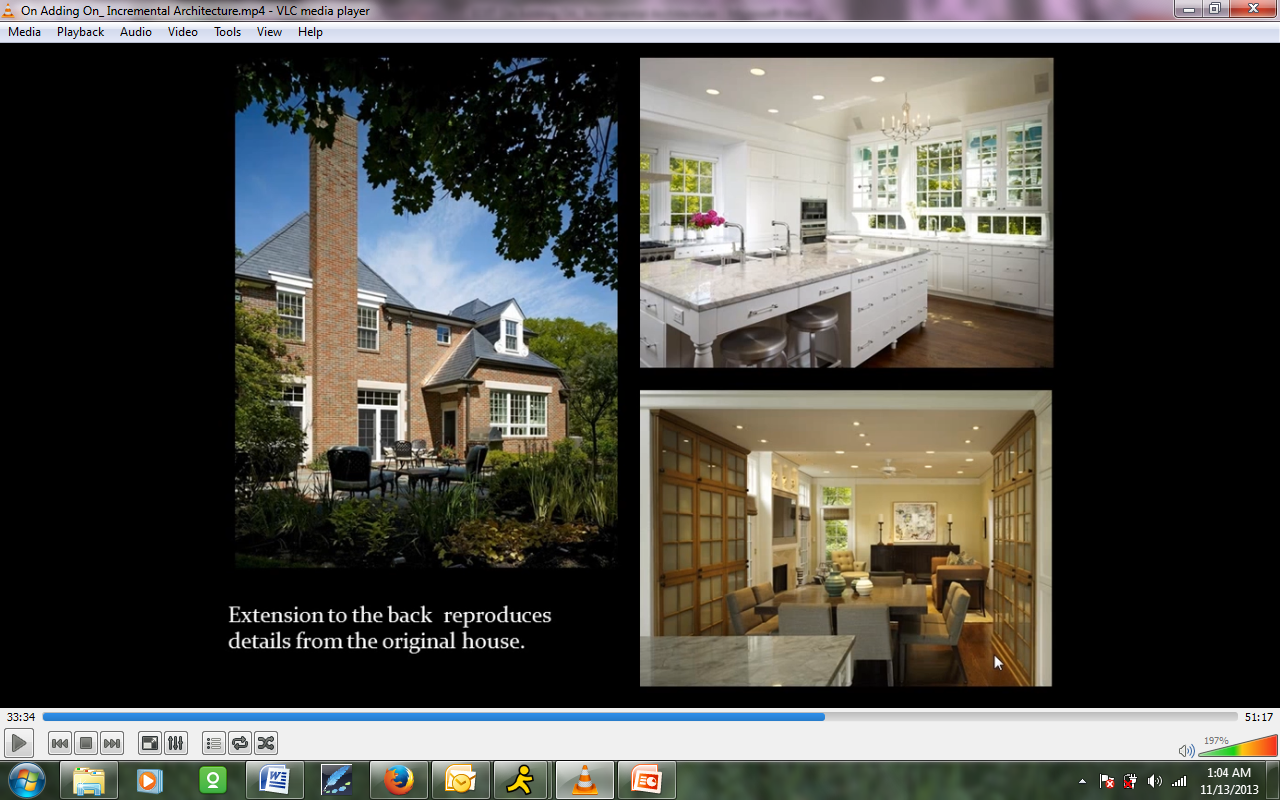 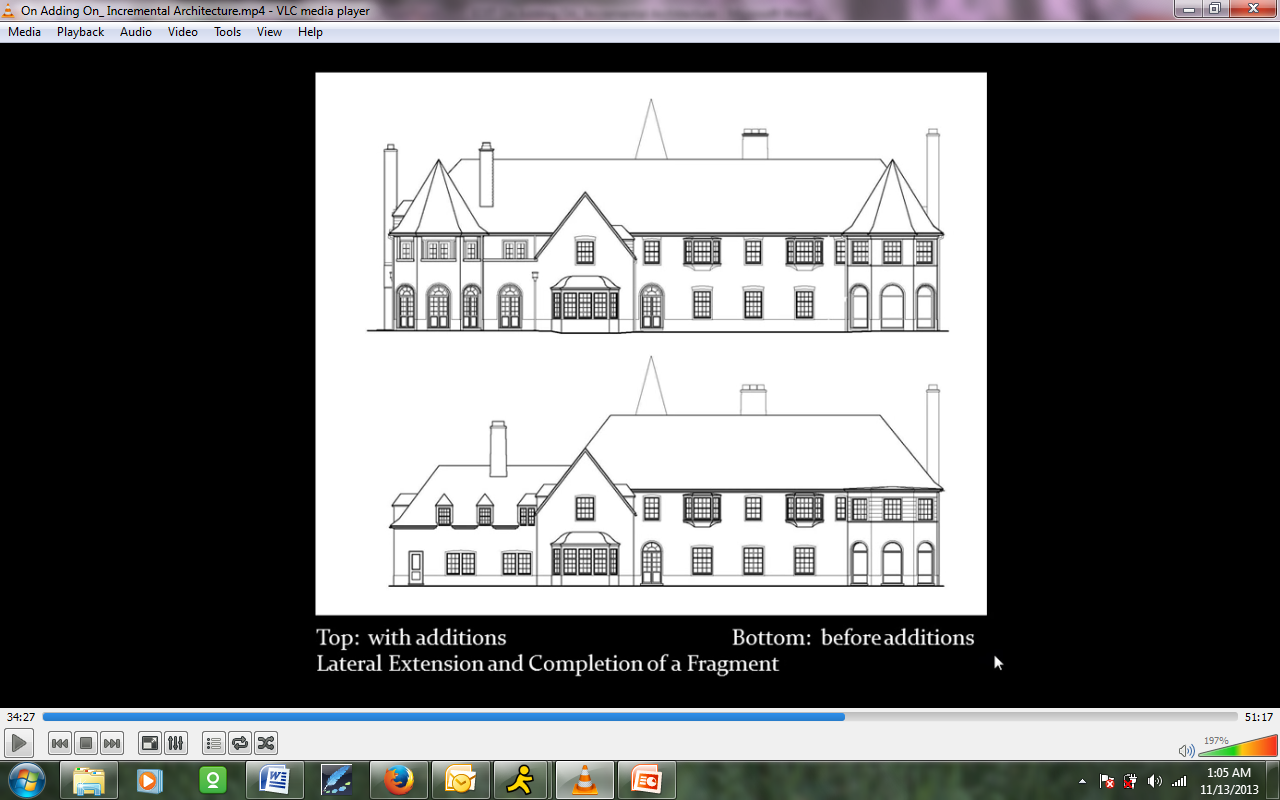 Stuart:  What we’ve taken from 20th Century Modernism is the idea of spaces that are open to one another and the idea of views through things and interconnection of spaces and lots and lots of windows. This is an addition that we did to a rather large French country house which we thought of as a completion of a fragment. We created the fragment by actually taking down the servants’ quarters which you can see at the right-hand side of the lower image. On the first floor they had 8 foot ceilings, and on the second floor they had teeny rooms with sloping ceilings with dormers. The addition that we made was a new mudroom, kitchen, family room, and then a master suite above. The thing that I want to point out to you about the strategy here is that if you look at the bottom image of the existing building, on the far right-hand side, the bay had been an open-screen porch which was enclosed with windows. Then a previous owner put a one-story addition on top of that, but put a flat roof on it. We came back and, because of the character of the house, we put a peaked roof – not only on top of the bay that we did as an extension of the family room and an outdoor deck for the master suite, but so those elements would mirror one another to further suggest the integration of the piece that we did to the existing house. 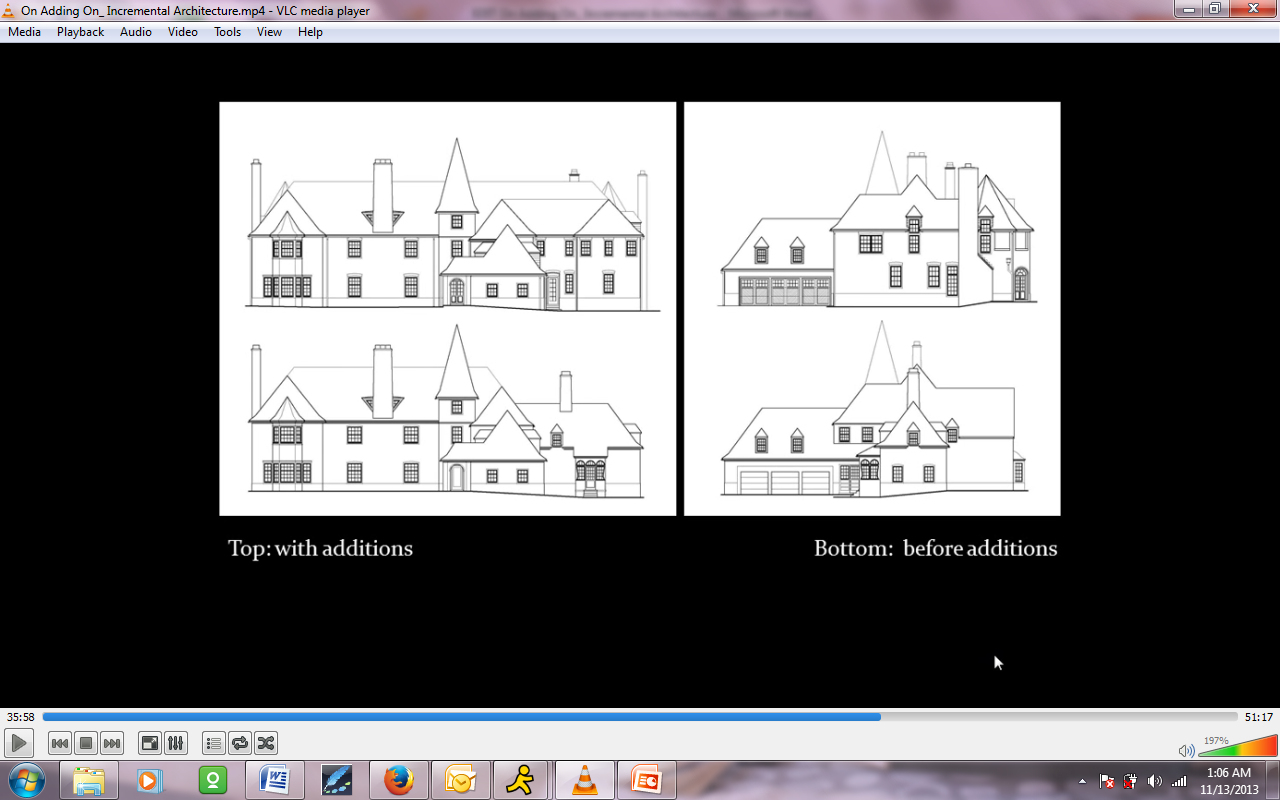 These show the before and after. On the left-hand side at the bottom, you can see the servants’ quarters. The element that we took off at the top is the new piece that we added on. The view from the North, the side view that shows the garage and then the façade of the new addition facing the house next door. Here’s a shot of all of that from the backyard. You can see the existing octagonal bay, which was at one end of the house with its new roof. Then there’s just a shot of the front to give you an idea of the character. We didn’t make up these French peaked roofs out of nowhere. 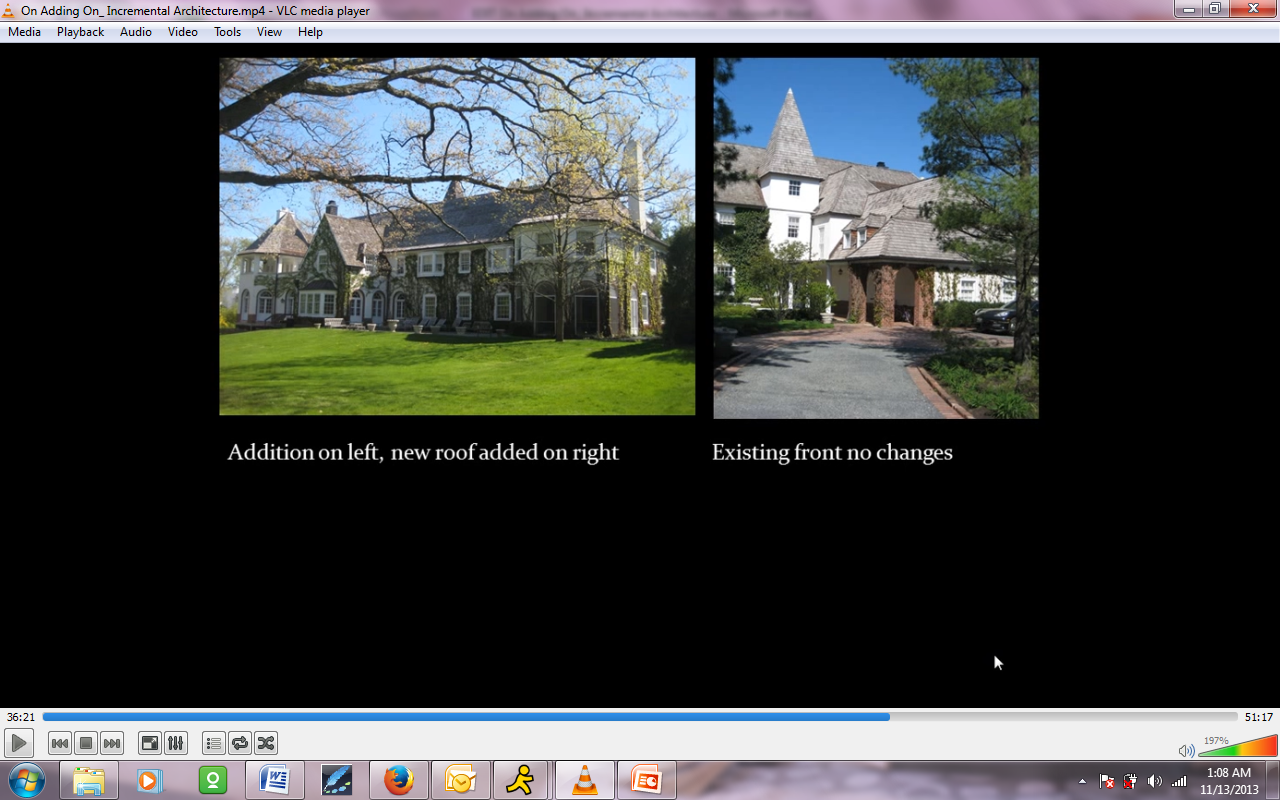 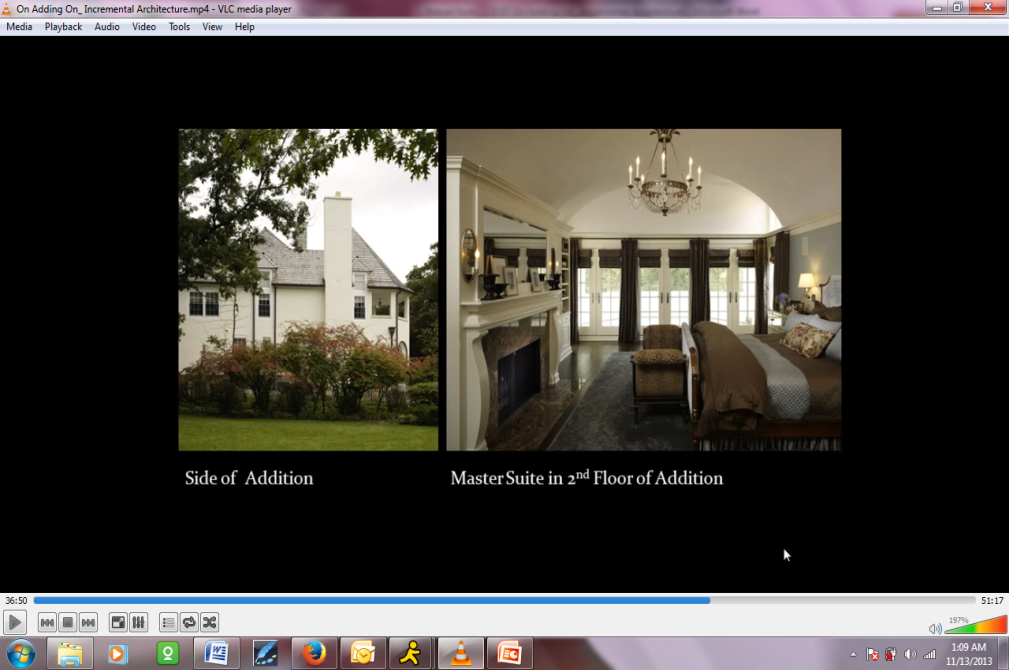 Then there is a shot of the side and of the master bedroom. The reason we’re showing the master bedroom as an interior is that you can notice that we’ve introduced a new element that doesn’t occur anywhere else in the house, which is the stack of windows that actually breaks through the cornice line and then gets a little hipped roof on top of it. What those two windows do is something you can see in the interior. They’re on either side of the bed and they slide up and terminate the edge of a vaulted ceiling. The vaulted ceiling extends from the wall behind the bed to the fireplace wall, suggesting almost that that space within a space is a mega scale canopy bed. Julie:  I’m sure this frequently happens to you as well, but we get asked to come back to do multiple additions to homes. This is telling a story. This was the first addition to a suburban stone home. You can see the existing house at the bottom left. We were asked to add a family room, kitchen, and breakfast room. We did that as an extension off of the rear. You can actually see that in the middle image – the side view where we took the half-timbering.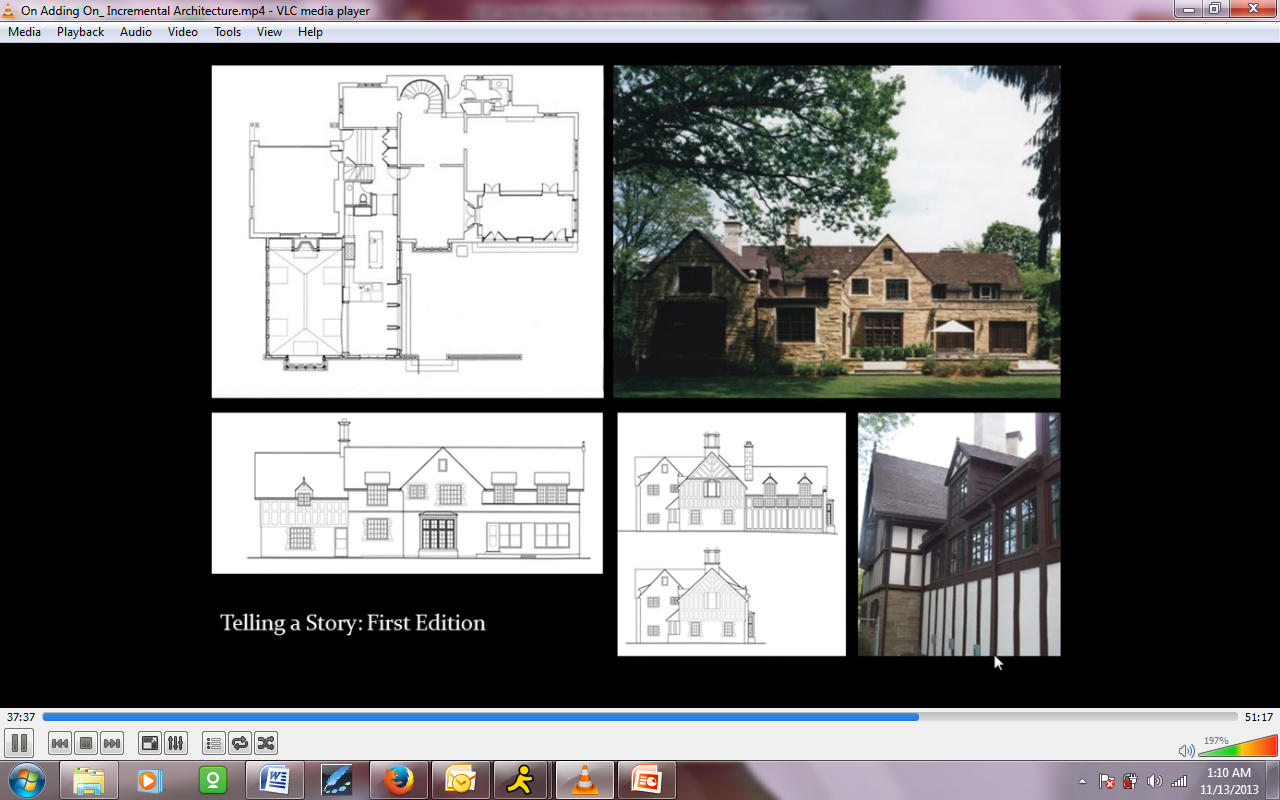 Stuart:  This is the back of the house that’s been [38:42 inaudible]. The house is a combination of stone and half-timber.  Julie:  In the image to the far right, you can see the half-timbering. Then in the image up above, you can see the new addition to the left. We took great pains to match the stone. It’s in shadow, but it was from three different yards. It matched the bay and its cornice work. Stuart:  Before, we’ve got half-timber and then a half-timber inside. Then the thing that comes down in front is all stone.Julie:  Round two, coming back. The owners asked for a master suite. There was an existing porch. 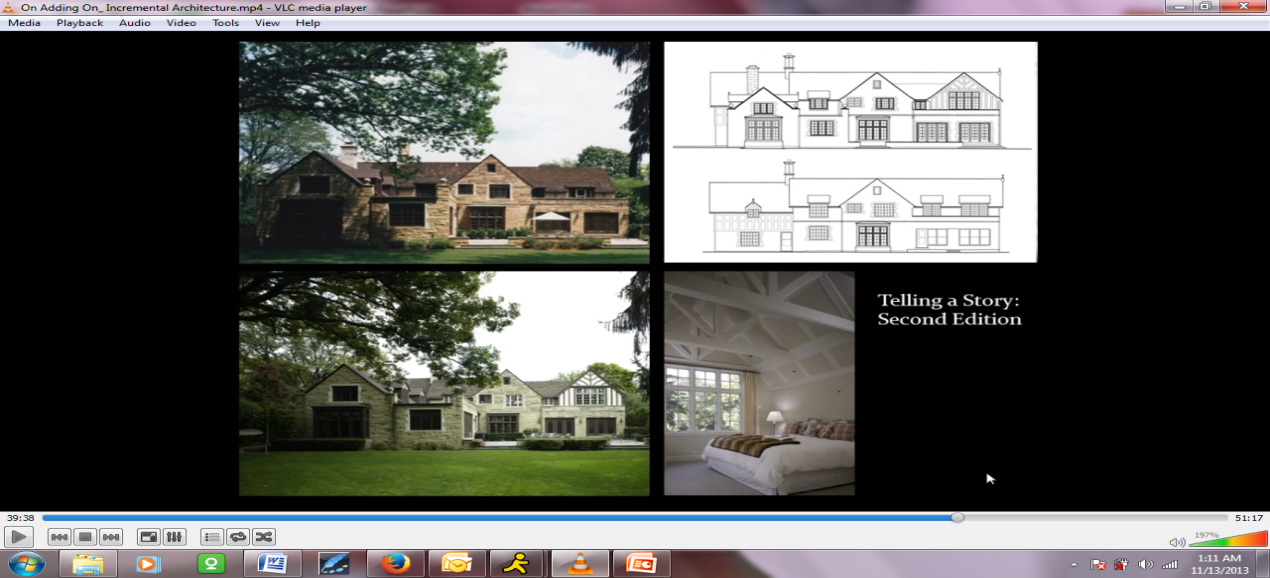 Stuart:  It’s a roof terrace. Julie:  On the left you can see it next to the gable form. We changed the vocabulary to the half-timbering and we added another gable. We separated with a small window which actually breaks both elements apart and is a window into a closet. Then this is the interior of that master suite.Stuart:  The choice to do the paired gable as half-timbering was partially a design decision and partially because we had spent six months looking at stone from five or six different quarries to try and get a blend that matched what the existing house looked like, including allowing for weathering. One of the quarries wasn’t in business any longer when we did this, and we weren’t quite up to going through that again. This is a design cop out, I guess,but we like the fact that the paired gables are very different. This is another project that we think of as a completion of a fragment. It’s a 1920s English Style, white painted, brick country house. It was done by Ernest Grunsfeld, who was a well known Chicago architect. He was the architect of the Adler Planetarium. You can see that, again, in the image on the far left, there is the brick house. Then the servant’s quarters actually gets clapboard on it. Then the garage is a one-story structure. 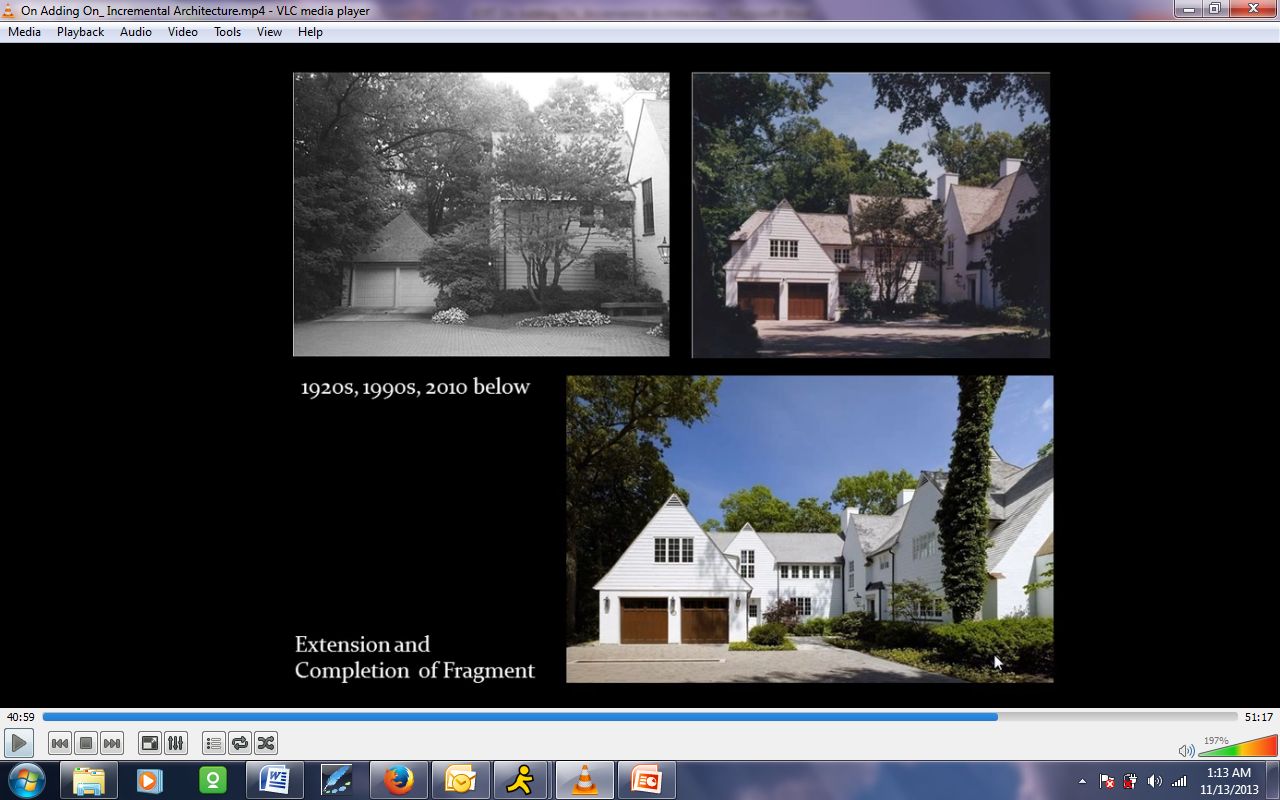 In the 1990s, the owner actually hired a very good Chicago architect who made an addition to the existing servants’ quarters. You can see that in that image and then projected a two-car garage forward. When we were hired in 2008 to expand the house, because the house sits right on the edge of the ravine, there was no way to expand the house to the back. We could only expand laterally, and that meant that the new family room, rear stair, and other program elements were actually going to subsume the garage. So we took the garage down. We admired the work the previous architect had done enough to actually duplicate it in a forward position. You can sort of see that in the plan. Everything at the upper part of the plan is basically new construction. At the end of the day, we had plans done to remodel the existing servants’ quarters, but it had 8-foot ceilings and our client wanted the ceilings at 9½ feet, which is typical for the rest of the house. 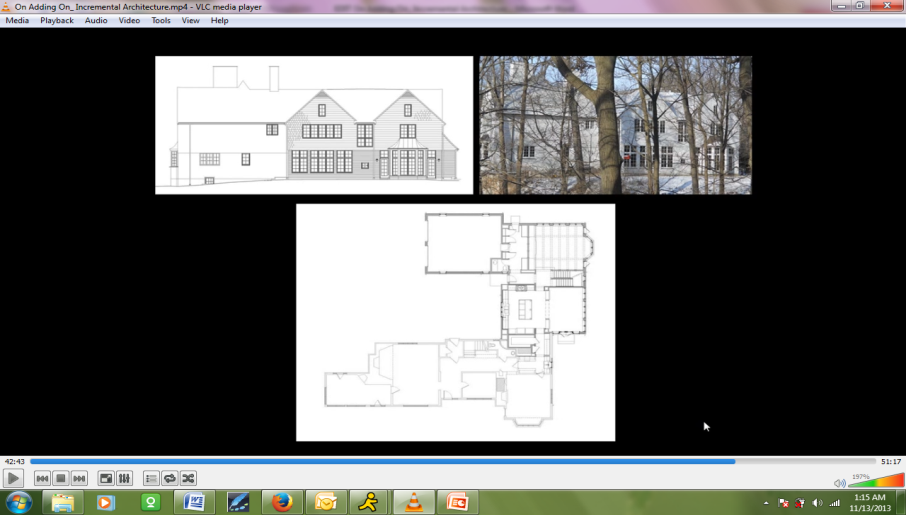 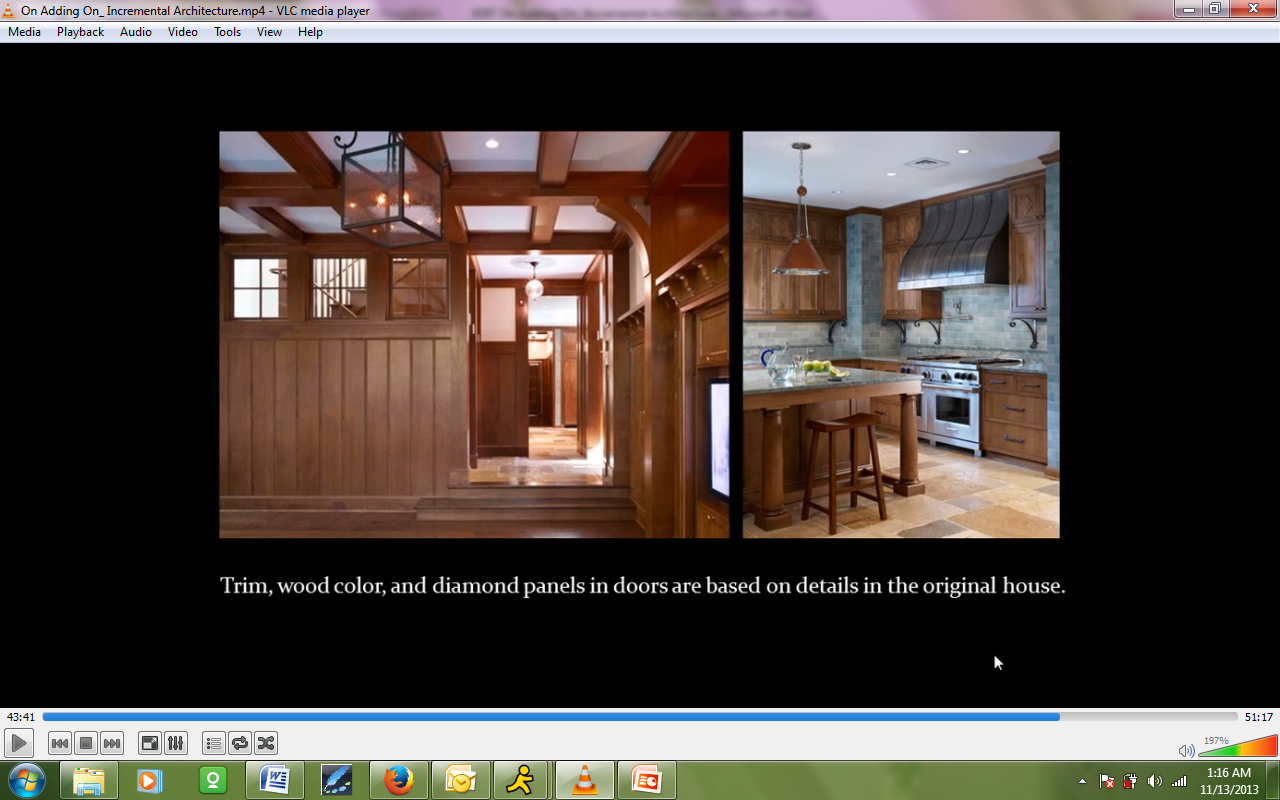 So we tore it down to the foundation and then did a mudroom entry, a new back stair, a family room, and then the garage which you can see forward. The thing is right up against the edge of a ravine. There is no way to see it or photograph it except in the wintertime when the trees defoliate. We’ve included a drawing of it to give you an idea of what it looks like. Julie:  These are the interiors, and we carefully matched the existing woodwork in the house, the trim work, and the detailing, and reinvented the idea of the family room. There are no beam ceilings in the house, but we did this. And we also have these windows where you get views into the new stair hall. Then there is the view into the kitchen on the right. We actually matched the cabinet work. There is a diamond in the upper panel of the kitchen cabinets, and that was common in the house. The next shot is looking from the new breakfast room, back to the new kitchen space. 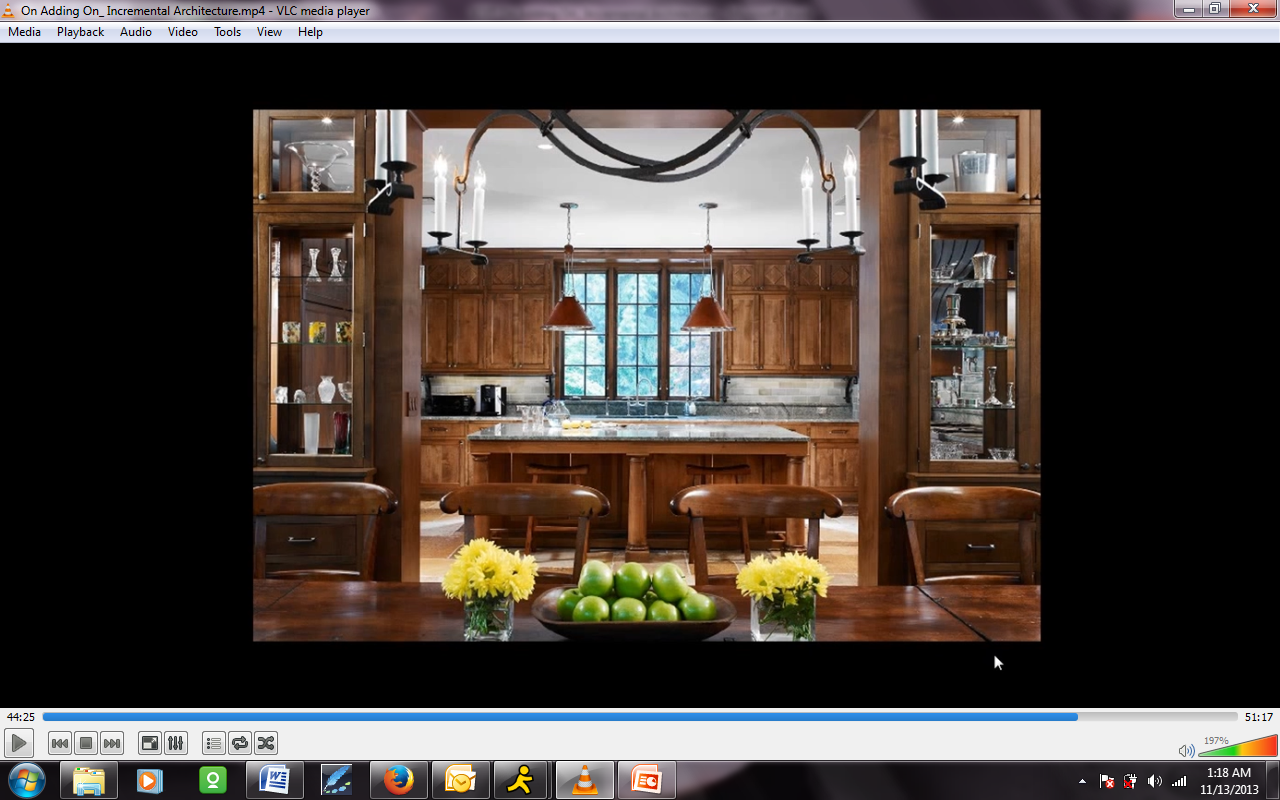 In summary, houses and other building types are added on to:Create more spaceChange the use of the existing spaceModernize function and appearance.This is something that we believe, so it’s our opinion. Additions that change the language of the original, work best when they are:Pavilionized Additions. When the new addition becomes one of an assembly of different elements or when the addition is a sculptural object seen against the original building as a background.When the existing building being enlarged is buried within a new exterior skin or a wrapper of new space.We just can’t get away from this. For simple extensions, it is almost impossible to successfully add on to an existing building and change the materials, details, and architectural language.Stuart:  Having proposed that, we thought we would end with a few images which are interesting. Here are a series of French chateaus that have additions made over time where the additions are done in a dissimilar architectural language, or in some cases, you go from a brick structure to a stone structure. 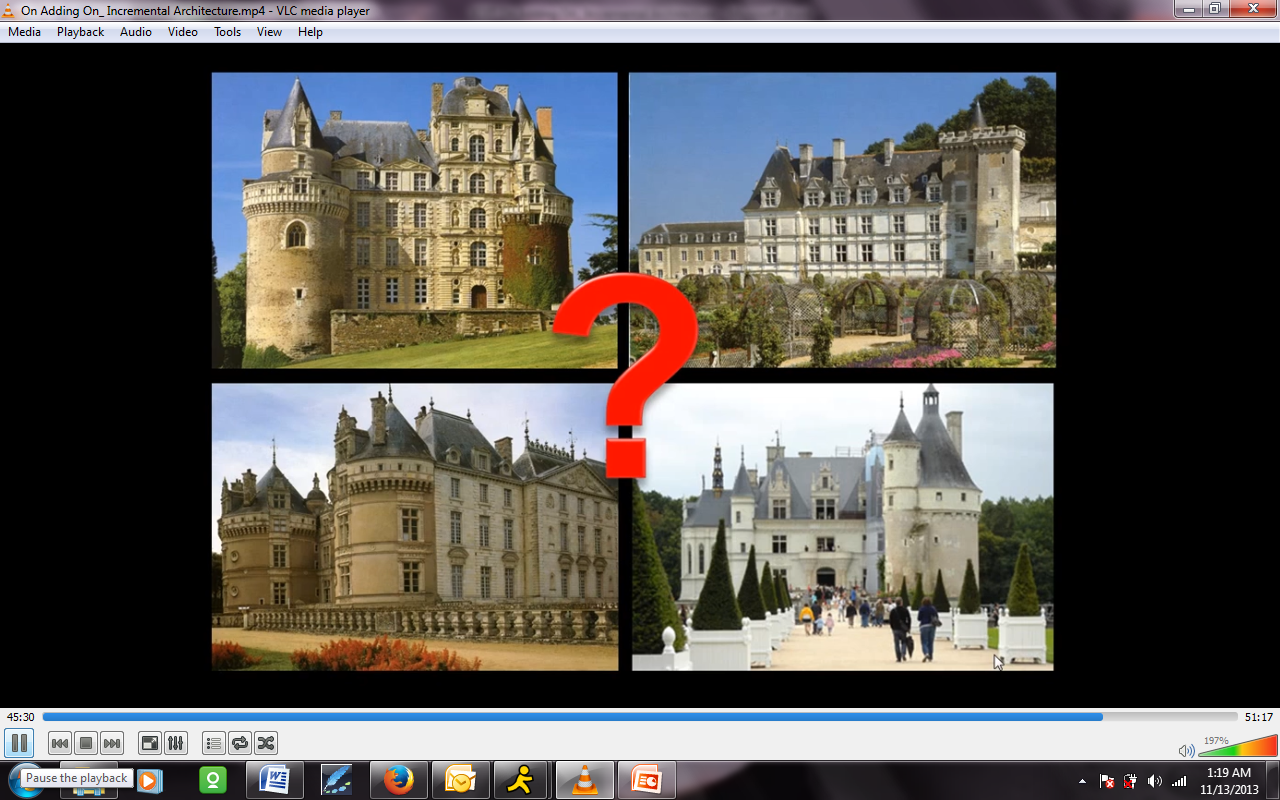 If you look at the bottom left-hand image, for instance, you’ve got a French chateau which is brick and castellated. Then you move to the right in the image and you’ve got a French renaissance. You’ve got a classical thing with the decorated classical pediment. The question is, “Why are these okay? Why are they not jarring, and something that we think is sort of terrible?” One of the things is that they’re picturesque and they’re massing. The pieces sort of work as separately disposed pieces. Lastly, the language isn’t that dissimilar. We’re still basically talking about additions which are walls with windows or openings in them.Julie:  I think I put in “bad additions,” but I’m not sure. Anyway, I got a slew of these. We know we’ve seen them all over. I think this discussion here today is really important. Additions are really incredibly hard to do. They’re really hard to do when you have a home that isn’t so terrific and you’re asked to add on. Maybe your budget isn’t so great. What do you do? 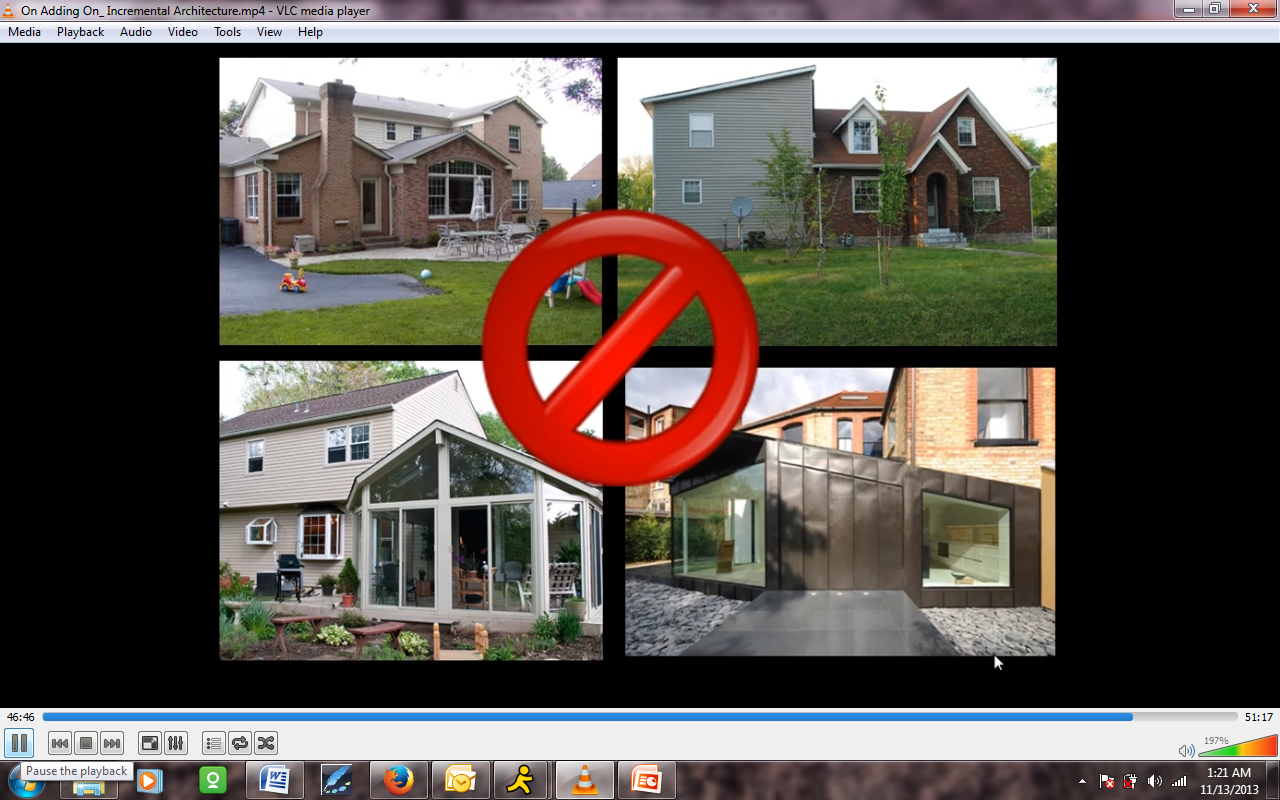 They’re really hard to do when they are fantastic existing buildings and your budget isn’t so great and you have to figure out what to do. Maybe all of your aware of the strategies we talked about, but I think it’s important to go back to those and really think about composition as a way to add on. Stuart:  We’ll leave you with these images. We think that they don’t work, but we’ll let you figure out why you think they don’t work. Thank you all very much.Unidentified Male:  Stuart and Julie, you’ve been practicing a long time. I’m sure you’ve probably been [48:24 inaudible] with the situation and having to add on to one of your previous projects. When doing so, are you taking an opportunity to repair things that you wish you would have done prior to? What’s your general strategy?Stuart:  We’ve actually done that twice. One was the Tudor house that we showed. The other was funny. It was an addition onto the house which is the cover image on the book on our work. We were really reluctant to do it because of the design of the back of the house. For all of you who went to Reinvention in Chicago, you saw that house. At the end of the day, we told the client not to do the addition. The client literally said, “Well, if you won’t do it for me, we’ll go to somebody else.” The thought of having somebody else make a mess out of our house was really upsetting. The client wanted big picture windows because of the fabulous view out of the space we were adding. We actually tried to work with the forms of the existing house as if somebody else had done it and we had just been invited to come along. I think that the strategies and the ideas that we presented were the same ones that we brought to that process of adding on to our own house.  In the book that I’m doing a book on Howard Van Doren Shaw, there is one house in it that has an addition. The composition of the front façade was totally ruined by the addition. The second owner of the house went to Shaw and asked if he would do it. I think that he probably couldn’t stand the thought of somebody else messing up his house, so he took the commission but he actually turned it over to David Adler who was in his office. The outside just extends the façade to one side to fill in what had been an indented corner, but it totally destroys what was a really brilliantly idiosyncratic front façade. Then on the inside, Adler, of course, did a French library in what is basically an English style, white painted, woodwork house. You walk in and immediately you know it’s not Shaw, but I suspect that he couldn’t bear the thought of somebody else really destroying his work. 